Taršos integruotos prevencijos ir kontrolės leidimų išdavimo, pakeitimo ir galiojimo panaikinimo taisyklių 4 priedas PARAIŠKATARŠOS INTEGRUOTOS PREVENCIJOS IR KONTROLĖS LEIDIMUI Nr. (11.2.)-33-36/2005 PAKEISTI [1] [2] [4] [0] [1] [0] [8] [4] [0](Juridinio asmens kodas)VšĮ „Grunto valymo technologijos“ Antakalnio g. 42, Vilnius, tel./faks.: 8-52-685301, el. paštas: gvt@gvt.am.lt(Veiklos vykdytojo, teikiančio Paraišką, pavadinimas, jo adresas, telefono, fakso Nr., elektroninio pašto adresas)VšĮ „Grunto valymo technologijos“ Klaipėdos skyrius, Birbinčių g. 59, Kiškėnų kaimas, Dovilų seniūnija, Klaipėdos rajonas, tel.: +370 46 444375(Ūkinės veiklos objekto pavadinimas, adresas, telefonas)Stasys Vasiliauskas, tel./faks.: +370 46 444375, mob. tel.: +370 671 34543, el. paštas: gvt.kf@gvt.am.lt(kontaktinio asmens duomenys, telefono, fakso Nr., el. pašto adresas)I. BENDRO POBŪDŽIO INFORMACIJAInformacija apie vietos sąlygas: įrenginio eksploatavimo vieta, trumpa vietovės charakteristika. Duomenys nėra keičiami. Ūkinės veiklos vietos padėtis vietovės plane ar schemoje su gyvenamųjų namų, ugdymo įstaigų, ligoninių, gretimų įmonių, saugomų teritorijų ir biotopų bei vandens apsaugos zonų ir juostų išsidėstymu. Duomenys nėra keičiami.Naujam įrenginiui – statybos pradžia ir planuojama veiklos pradžia. Esamam įrenginiui – veiklos pradžia.Duomenys nėra keičiami.Informacija apie asmenis, atsakingus už įmonės aplinkos apsaugą. Atsakingas už aplinkosaugą – VšĮ „Grunto valymo technologijos“ Klaipėdos skyriaus vedėjas Stasys Vasiliauskas.Informacija apie įdiegtas aplinkos apsaugos vadybos sistemas. Duomenys nėra keičiami.6. Netechninio pobūdžio santrauka (informacija apie įrenginyje (įrenginiuose) vykdomą veiklą, trumpas visos paraiškoje pateiktos informacijos apibendrinimas). Paraiška teikiama, nes yra modernizuojama naftos produktais užteršto grunto ir dumblo valymo technologija, todėl didėja įrenginio pajėgumas. Per metus teršalų biologinio valymo komplekse numatoma išvalyti iki 16 000 tonų naftos produktais užterštų atliekų (vietoj šiuo metu galimų 8 000 t), didžiausias vienu metu laikomų atliekų kiekis nesikeis. VšĮ „Grunto valymo technologijos“ Klaipėdos skyrius įsigijo naują savaeigį grunto aeravimo įrenginį Backhus A38, kuriuo gali būti sutvarkoma  dvigubai daugiau atliekų nei senuoju įrenginiu. Šiai veiklai yra atlikta atranka dėl planuojamos ūkinės veiklos poveikio aplinkai vertinimo ir Aplinkos apsaugos agentūra 2021-01-01 sprendimu Nr. (30.1)-A4E-4055 yra priėmusi išvadą, kad planuojamai ūkinei veiklai poveikio aplinkai vertinimas neprivalomas. Atrankos informacija paskelbta Aplinkos apsaugos agentūros tinklalapyje www.gamta.lt nuorodoje Poveikio aplinkai vertinimas (PAV) > 2021 metai > 3. Atrankos dėl poveikio aplinkai vertinimo informacija > Klaipėdos  regionas (Eil. Nr. 1).Įmonės veikloje naudojamas naujas savaeigis grunto aeravimo įrenginys Backhus A38 skirtas užteršto grunto kaupams formuoti ir aeruoti. Aeravimo įrenginio eksploatacija užtikrins spartesnį atliekų tvarkymą toje pačioje atliekų tvarkymo teritorijoje. Savaeigis grunto aeravimo įrenginys skirtas grunto formavimui kaupuose, įterpiant skystąjį biopreparatą. Įrenginys komplektuojamas su skysto biopreparato purškimo įranga. Įrenginio plotis 4,25 m, formuojamo kaupo vidutinis aukštis 1,7 m, kaupo vidutinis plotis 3,5 m, kaupų ilgis skirtingas – kadangi Klaipėdos skyriaus aikštelė yra pusmėnulio formos, kaupų ilgis svyruoja nuo 9,4 iki 147,2 m. Biologinio grunto valymo aikštelės Klaipėdos skyriuje plotas – 10 040 m2. Kaupai šioje aikštelėje bus formuojami tik 9 007 m2 plote, nes įrenginiui reikalingi technologiniai tarpai kaupų galuose (apsisukimui). Dirbant savaeigiais grunto aeravimo įrenginiais, geriau išnaudojamas turimos aikštelės plotas.Iš naftos produktais užteršto grunto ir dumblo valymo eigoje pašalinus perteklinį naftos kiekį, laboratorijoje nustatoma ar naftos produktų kiekis grunte atitinka naftos produktais užterštų teritorijų tvarkymo aplinkos apsaugos reikalavimus LAND 9-2009. Naftos produktų kiekis valytame grunte neturi viršyti 5000 mg/kg s. m. Išvalytas gruntas sertifikuojamas galutiniu produktu, suteikiant kodą – 2508 – kiti moliai ir gali būti perduodama statybininkams ar kelininkams, kelių, geležinkelių ir pramoninių objektų sankasoms įrengti ar kitoms reikmėms. Naftos produktais užterštų skystųjų atliekų tvarkymas nesikeis. Išvalytas vanduo bus naudojamas grunto drėkinimui biologinio valymo aikštelėje arba išleidžiamas į biologinį tvenkinį ir naudojamas kaip rezervas grunto drėkinimui biologinio valymo aikštelėje, arba išleidžiamas į gamtinę aplinką pagal TIPK nustatytas sąlygas.Klaipėdos skyriaus naftos produktų biologinio valymo aikštelės plotas yra 20 490 m2. Sandėliavimo aikštelių plotai – 3600 m2 ir 6850 m2 (6850 m2 ploto aikštelė gali būti naudojama atliekų valymui). Paruoštos atliekos valomos grunto valymo aikštelėje, kurios plotas –10040 m2 . Esant neužpildytai grunto sandėliavo/valymo aikštelei, kurios plotas 6850 m2 – paruoštos atliekos gali būti valomos joje. Naftos produktais užteršto grunto, dumblo ir skystų atliekų valymo veikla vykdoma nuolat (šiltuoju periodu), gamybiniai procesai, tokie kaip atliekų priėmimas, svėrimas, paruošimas, paskleidimas, biopreparato įterpimas, purenimas, laistymas, vykdomi tik darbo dienomis nuo 7.00 iki 16.00 val.II. INFORMACIJA APIE ĮRENGINĮ IR JAME VYKDOMĄ ŪKINĘ VEIKLĄ7. Įrenginys (-iai) ir jame (juose) vykdomos veiklos rūšys. Vykdomos veiklos rūšys nesikeičia. 8. Įrenginio ar įrenginių gamybos (projektinis) pajėgumas arba vardinė (nominali) šiluminė galia. Komplekso projektinis pajėgumas – išvalyti 16 000 t  naftos teršalais užterštų atliekų per metus. Vienu metu numatoma laikyti/sandėliuoti iki 23 000 t atliekų.9. Kuro ir energijos vartojimas įrenginyje (-iuose), kuro saugojimas. Energijos gamyba. 2 lentelė. Kuro ir energijos vartojimas, kuro saugojimas3 lentelė. Energijos gamyba.  *Prognozuojama, kad saulės elektrinė, kurią  VšĮ „Grunto valymo technologijos“ Klaipėdos skyrius planuoja pasistatyti, per metus pagamins 72,02 MWh elektros energijos.III. GAMYBOS PROCESAI10. Detalus įrenginyje vykdomos ir (ar) planuojamos vykdyti ūkinės veiklos rūšių aprašymas ir įrenginių, kuriuose vykdoma atitinkamų rūšių veikla, išdėstymas teritorijoje. Informacija apie įrenginių priskyrimą prie potencialiai pavojingų įrenginių. Klaipėdos skyriaus naftos teršalų biologinio valymo komplekse vykdoma:R3 Organinių medžiagų, nenaudojamų kaip tirpikliai, perdirbimas ir  (arba) atnaujinimas (įskaitant kompostavimą ir kitus biologinio pakeitimo procesus).  Naftos produktais užteršto grunto / dumblo biologinis valymas. Tikslas – aerobiniu ir anaerobiniu būdu suskaidyti teršalus ir sumažinti grunto užterštumą; R5 Kitų neorganinių medžiagų perdirbimas ir (arba) atnaujinimas. Tai apima dirvožemio valymą, po kurio dirvožemis naudojamas. Tikslas - naftos produktais užteršto grunto, dumblo ir vandens biologinis valymas, naftą oksiduojančių mikroorganizmų pagalba suskaidant naftos teršalus;R12 Atliekų būsenos ar sudėties pakeitimas, prieš vykdant su jomis bet kurią iš R1-R11 veiklų;R13 R1-R12 veiklomis naudoti skirtų atliekų laikymas (išskyrus laikinąjį laikymą atliekų susidarymo vietoje iki jų surinkimo);D8 Šioje lentelėje nenurodytas biologinis apdorojimas, kurio metu gaunami galutiniai junginiai ar mišiniai šalinami vykdant bet kurią iš D1-D12 veiklų. Tikslas – aerobiniu ir anaerobiniu būdu suskaidyti naftos teršalus ir sumažinti grunto užterštumą naftos produktais iki tokio užterštumo laipsnio, kad galima būtų jį perduoti į kitą šalinimo įrenginį, pvz. sąvartyną; D15 D1-D14 veiklomis šalinti skirtų atliekų laikymas (išskyrus laikinąjį laikymą atliekų susidarymo vietoje iki jų surinkimo);S1 Surinkimas;S2 Vežimas (tai apima atliekų vežimą tik šalies viduje);S3 Įvežimas (importas);S4 Išvežimas (eksportas).S5 Atliekų paruošimas naudoti ir šalinti.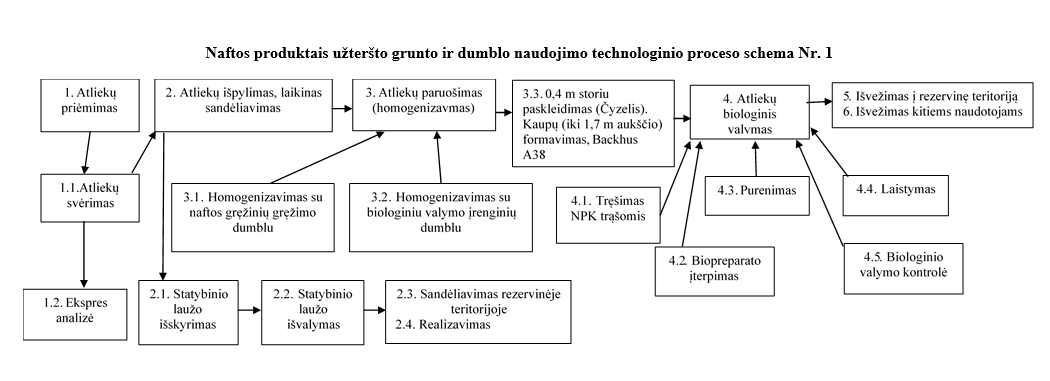 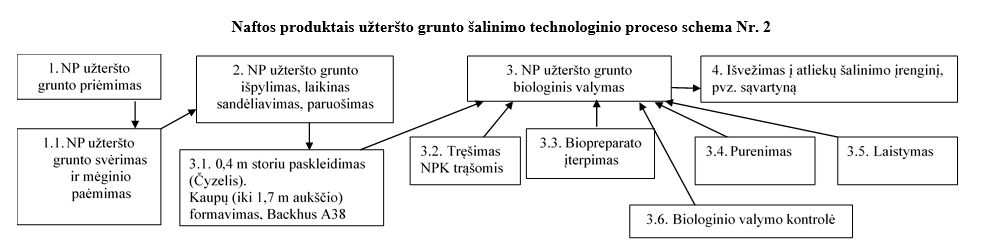 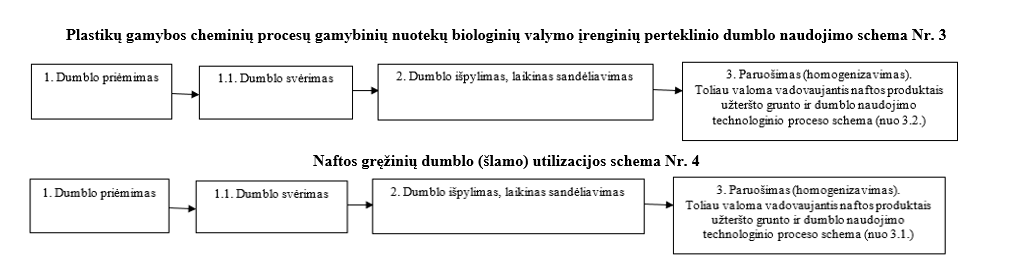 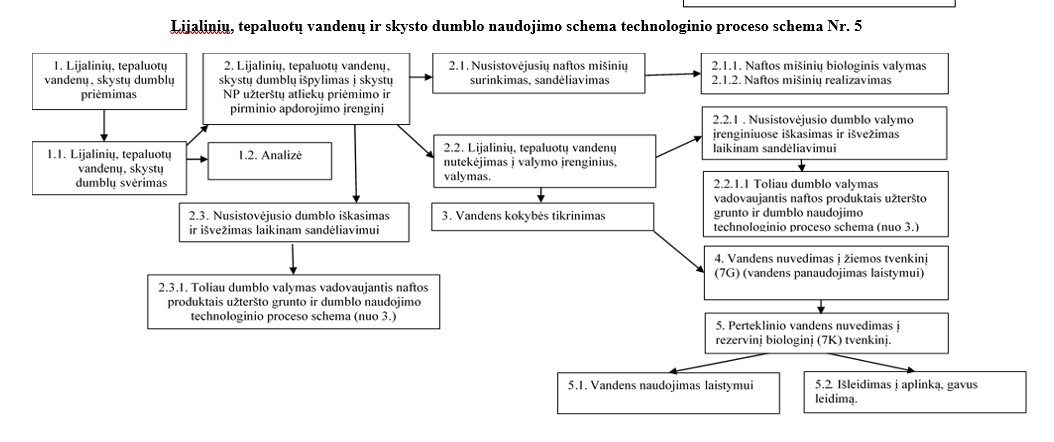 Atliekų naudojimo ar šalinimo technologinio proceso eigaTvarkomos atliekos – naftos produktais užterštas dumblas, gruntas, naftos produktais užterštas vanduo, naftos mišiniai, lijaliniai vandenys, užteršti ne naftos produktais dumblai (chemijos pramonės įmonėse biologinio valymo metu susidaręs vietoje dumblas, naftos gręžinių dumblas ir atliekos, kuriose yra chloridų), kietosios atliekos, kuriose yra naftos produktų.Aktyvus naftos produktais užterštų atliekų valymas Naftos produktais užterštas gruntas, dumblas (atvežtas savivarčiais) biologiniu būdu valomi taip:Atvežtos naftos produktais užterštos atliekos (gruntas, dumblas) pirmiausiai pasveriami, paimamas mėginys analizei, paskui išpilami į saugojimo aikštelę Nr. 9 arba Nr. 10 (teritorijos planas). Iš gautų naftos produktais užterštų atliekų išrenkamos stambios priemaišos, t. y. akmenys, betono gabalai, gelžbetonio gabalai, plytos ir kt. stambus laužas, jos sukraunamos, mechaniškai nuvalomos, asenizacine mašina aukšto spaudimo siurbliu nuplaunamos, perkraunamos ir vėliau kodu 2508 – kiti moliai: (02 akmenys, betono gabalai, gelžbetonio gabalai, plytos ir kt. stambus laužas po mechaninio nuvalymo ir nuplovimo), perduodamos esant poreikiui kitiems naudotojams. Tvarkomos atliekos toliau homogenizuojamos. Po homogenizavimo susidaro atlieka kodu 190204*, ji suvežama į tam skirtą aikštelę Nr. 8 arba Nr. 10 (teritorijos planas), ir paskleidžiama iki 40 cm storio sluoksniu, vykdant aeravimo procesą kultivatoriumi (čyzeliu), o kai aeruojama aeravimo įrenginiu Backhus A38, formuojami iki 3,5 x 1,7 m aukščio kaupai. Valymui paruoštos atliekos (grunto) užterštumas naftos produktais neturi viršyti 30 g/kg. Esant didesniam atliekos (grunto) užterštumui (virš 30 g/kg) tam, kad mikroorganizmai turėtų optimalias sąlygas skaidyti angliavandenilius, į atlieką (gruntą) įterpiama mažesnio užterštumo ar jau išvalyto grunto, gręžinių dumblo. Valoma atlieka (gruntas) praturtinamas biogeninėmis medžiagomis, įterpiant azoto, fosforo, kalio trąšų (NPK), cheminių procesų gamybinių nuotekų plastikų gamybos biologinių valymo įrenginių perteklinį dumblą. Asenizacine automašina aukšto spaudimo siurbliu išpurškiamas paruoštas biopreparatas (tai išskirtų ir selekcionuotų naftą oksiduojančių mikroorganizmų (NOM) kompleksas, naudojamas naftos teršalams skaidyti) ir spyruokliniu kultivatoriumi arba aeravimo įrenginiu Backhus A38 įterpiamas į valomą atlieką (gruntą). Biopreparatas įterpiamas periodiškai 4 kartus per valymo sezoną. 40 cm storio sluoksniu paskleistas valomas gruntas purenamas 2 kartus per savaitę, o suformuotuose kaupuose – ne rečiau kaip kartą per 2 savaites.Kontroliuojama valomos atliekos (grunto) drėgmė, esant reikalui – laistoma. Tai aktyvaus naftos produktais užterštos atliekos (grunto) biologinio valymo procesas. Atliekama valymo kontrolė: stebima pH, drėgmės, temperatūros ir naftos produktų kiekio kaita. Pasyvus naftos produktais užterštų atliekų valymas. Atvežtos naftos produktais užterštos atliekos (gruntas, dumblas) pirmiausiai pasveriamos, paimamas mėginys analizei, paskui išpilamos į saugojimo aikštelę Nr. 9 arba Nr. 10. Iš gautų naftos produktais užterštų atliekų išrenkamos stambios priemaišos, t.y. akmenys, betono gabalai, gelžbetonio gabalai, plytos ir kt. stambus laužas; jos sukraunamos, mechaniškai nuvalomos, asenizacine mašina aukšto spaudimo siurbliu nuplaunamos, perkraunamos ir vėliau kodu 2508 – kiti moliai: (02 akmenys, betono gabalai, gelžbetonio gabalai, plytos ir kt. stambus laužas po mechaninio nuvalymo ir nuplovimo), perduodamos esant poreikiui kitiems naudotojams. Atliekos homogenizuojamos pasyviam valymui, po technologinio proceso susidaro atlieka kodu 190204*, į ją įterpiamas biopreparatas. Kai aikštelės Nr. 8 ir Nr. 10, kuriose vyksta aktyvus atliekos (grunto) biologinis valymas, yra užpildytos, ši homogenizuota atlieka kaupiama saugojimo aikštelėje Nr. 9 pasyviam valymui, t. y., homogenizuotoje atliekoje (grunte) įterpus biopreparatą, šiltuoju metų laikotarpiu kaupe vyksta pasyvus biologinis valymas. Kaupo viršutinio sluoksnio pasyviam valymui suaktyvinti pasėjami aukštesnieji augalai, vyksta fitoremediacija procesas.Išvalytas gruntas kodu 2508 – kiti moliai: (01 išvalytas gruntas, kurio išvalymo laipsnis atitinka teisės aktų reikalavimus), naudojamas antros eilės (rezervinės) biologinio valymo aikštelės įrengimui. Numatant išvalytą gruntą perduoti kitiems vartotojams, reikalingas Aplinkos apsaugos departamento (toliau AAD) leidimas. Leidimas išduodamas tada, kai patikrinus nustatoma, kad atliekos išvalymo laipsnis atitinka teisės aktų reikalavimus ir išvalytas gruntas nebelaikomas atlieka, o inertine medžiaga. Ši inertinė medžiaga gali būti perduodama statybininkams ar kelininkams, kelių, geležinkelių ir pramoninių objektų sankasoms įrengti ar kitoms reikmėms.Esant poreikiui gaunamas naftos produktais užterštas gruntas gali būti valomas biologiniu būdu (D8) taip:Atvežtas naftos produktais užterštas gruntas 170503* pirmiausiai pasveriamas, paimamas mėginys analizei, paskui išpilamas į saugojimo aikštelę Nr. 9 arba Nr. 10 . Prasidėjus valymo sezonui, NP užterštas gruntas suvežamas į tam skirtą aikštelę Nr. 8 arba Nr. 10 (teritorijos planas), ir paskleidžiamas iki 40 cm storio sluoksniu,  vykdant aeravimo procesą kultivatoriumi (čyzeliu), o kai aeruojama aeravimo įrenginiu Backhus A38, formuojami iki 3,5 x 1,7 m aukščio kaupai.  Gruntas praturtinamas biogeninėmis medžiagomis įterpiant azoto, fosforo, kalio trąšų (NPK), cheminių procesų gamybinių nuotekų plastikų gamybos biologinių valymo įrenginių perteklinio dumblo ir gręžinių gręžimo dumblo. Asenizacine automašina aukšto spaudimo siurbliu išpurškiamas paruoštas biopreparatas ir spyruokliniu kultivatoriumi įterpiamas į valomą gruntą. Biopreparatas įterpiamas periodiškai 4 kartus per valymo sezoną. Valoma atlieka (gruntas) paskleista 40 cm storio sluoksniu purenama 2 kartus per savaitę, o suformuotuose kaupuose – ne rečiau kaip kartą per 2 savaites. Kontroliuojama grunto drėgmė, esant reikalui – laistoma. Atliekama valymo kontrolė, sekama pH, drėgmės, temperatūros ir naftos produktų kiekio kaita. Po valymo gaunamas gruntas, kurio likutinis užterštumas leidžia jį perduoti į kitą šalinimo įrenginį, pvz. sąvartyną.Atvežtas cheminių procesų gamybinių nuotekų plastikų gamybos biologinių valymo įrenginių perteklinis dumblas pirmiausia yra pasveriamas, išpilamas laikinam saugojimui aikštelėje Nr. 9 arba Nr. 10 , homogenizuojamas ir valomas pagal naftos produktais užteršto grunto ir dumblo naudojimo technologinio proceso schemą. Visas gautas cheminių procesų gamybinių nuotekų plastikų gamybos biologinių valymo įrenginių perteklinis dumblas sunaudojamas naftos produktais užteršto grunto valymo suaktyvinimui, kompostas negaminamas.Gautas naftos paieškinių žvalgybinių ir eksploatacinių gręžinių gręžimo metu susidaręs dumblas (šlamas) yra pasveriamas, išpilamas į saugojimo aikštelę Nr. 9 arba Nr. 10, homogenizuojamas ir valomas pagal naftos produktais užteršto grunto ir dumblo naudojimo technologinio proceso schemą.Lijaliniai, tepaluoti vandenys ir skysti dumblai (atvežami asenizacinėmis mašinomis) pasveriami, paimamas mėginys ir išpilami į skystų naftos produktais užterštų atliekų priėmimo ir pirminio apdorojimo įrenginį (70 m3 tūrio talpą, kur susidaro atlieka 19 02 04*) Nr. 11 (teritorijos planas), kur jie nusistovi (į dugną nusėda kietosios dalelės, dumblas), paviršiuje išsiskiria naftos produktų mišiniai, kurie asenizacine mašina surenkami, supilami į metalines talpas Nr. 12, Nr. 13, Nr. 14 (teritorijos planas) ir vėliau panaudojami savo reikmėms arba perduodami kitiems tvarkytojams, o apvalyti lijaliniai vandenis kartu su lietaus vandenimis nuvedami į valymo įrenginių I-ą akumuliacinės talpos sekciją Nr. 7 B (teritorijos planas). Iš naftos produktais užterštų atliekų biologinio valymo aikštelės į nuotekų valymo įrenginius su vandeniu taip pat pakliūva pakankamas kiekis naftą oksiduojančių mikroorganizmų. Susikaupę akumuliacinės talpos I-oje sekcijoje Nr. 7 B  naftos produktų mišiniai surenkami asenizacine mašina, supilami į metalines talpas Nr. 12, Nr. 13, Nr. 14  ir vėliau panaudojami skyriaus reikmėms arba perduodami kitiems tvarkytojams. Dalinai apvalytas vanduo iš akumuliacinės talpos I-os sekcijos Nr. 7 B (teritorijos planas) patenka į mechaninę naftos gaudyklę Nr. 7 C (teritorijos planas). Priklausomai nuo poreikio iš naftos gaudyklės Nr. 7 C  vanduo nuvedamas į  II-ą akumuliacinę talpą Nr. 7 D (teritorijos planas) arba aerotanką Nr. 7 E (teritorijos planas). Aerotanke Nr. 7 E vanduo aeruojamas supylus biopreparatą. Šio proceso metu suskaidoma vandens paviršiuje likusi naftos produktų plėvelė ir ištirpę naftos produktai naftą oksiduojančių mikroorganizmų. Iš aerotanko Nr. 7 E išvalytas vanduo patenka į antrinį nusodintuvą, kur dar kartą nusodinamos skendinčios medžiagos ir siurblio pagalba per naftos produktus absorbuojantį filtrą Nr. 7 F (teritorijos planas) perpumpuojamas į žiemos tvenkinį Nr. 7 G (teritorijos planas). Išvalytas vanduo kodu 2508 – kiti moliai: (03 išvalytas vanduo), kurio išvalymo laipsnis atitinka teisės aktų reikalavimus naudojamas grunto drėkinimui biologinio valymo aikštelėje arba, išleidžiamas į biologinį tvenkinį Nr. 7 K (teritorijos planas) ir naudojamas kaip rezervas grunto drėkinimui biologinio valymo aikštelėje arba, gavus leidimą išleidžiamas į gamtinę aplinką išleistuvu su srauto matuokliu (teritorijos planas Nr. 7 M). II-a akumuliacinė talpos sekcija Nr. 7 D naudojama didelio lietaus ar liūčių metu sumažinti pritekančio vandens srautus į aerotanką Nr. 7 E. Skystų, naftos produktais užterštų, teršalų priėmimo ir pirminio apdorojimo įrenginyje Nr. 11  susikaupęs nusistovėjęs dumblas iškasamas ir išvežimas į saugojimo aikštelę Nr. 9 arba Nr. 10  laikinam sandėliavimui. Toliau dumblas valomas pagal naftos produktais užteršto grunto ir dumblo naudojimo technologinio proceso schemą. Per metus aktyviai valant sutvarkoma iki 16000 tonų naftos produktais užterštų atliekų (grunto, dumblo, vandens). Per metus sukauptos naftos produktais užterštos atliekos laikomos tam skirtoje įrenginio (aikštelės) vietoje.        11. Planuojama naudoti technologija ir kiti gamybos būdai, skirti teršalų išmetimo iš įrenginio (-ių) prevencijai arba, jeigu tai neįmanoma, išmetamų teršalų kiekiui mažinti. Duomenys nėra keičiami.         12. Pagrindinių alternatyvų pareiškėjo siūlomai technologijai, gamybos būdams ir priemonėms aprašymas, išmetamųjų teršalų poveikis aplinkai arba nuoroda į PAV dokumentus, kuriuose ši informacija pateikta.          Klaipėdos skyriaus naftos teršalų biologinio valymo komplekse vykdomų gamybinių procesų pagrindinių alternatyvų aprašymas negalimas, nes analogiško įrenginio nėra, yra tik atskiros technologijos gruntui, dumblui ir vandeniui nuo naftos teršalų valyti. VšĮ „Grunto valymo technologijos“ turi nemažai patentų: Nr. 5579 (LT) „Grunto užteršto nafta arba jos produktais biologinio valymo būdas“, Nr. 5587 (LT) „Naftą oksiduojančių mikroorganizmų terpės gavimo būdas ir tuo būdu gauta terpė“, Nr. 5057 (LT) „Biopreparatas nafta užterštam gruntui ir vandeniui valyti, jo gavimo būdas ir panaudojimas“ ir kitus patentus, kuriuos naudoja savo veikloje. Bendradarbiaujama su mokslinių organizacijų specialistais, išleista nemažai mokslinių knygų apie teršalų valymo būdus pvz. „Aplinkos biologinis valymas“.          VšĮ „Grunto valymo technologijos“ grunto valymo technologijos modernizavimui ir valomo kiekio didinimui yra atlikta atranka dėl planuojamos ūkinės veiklos poveikio aplinkai vertinimo ir Aplinkos apsaugos agentūra 2021-01-01 sprendimu Nr. (30.1)-A4E-4055 yra priėmusi išvadą, kad planuojamai ūkinei veiklai poveikio aplinkai vertinimas neprivalomas. Atrankos informacija paskelbta Aplinkos apsaugos agentūros tinklalapyje www.gamta.lt nuorodoje Poveikio aplinkai vertinimas (PAV) > 2021 metai > 3. Atrankos dėl poveikio aplinkai vertinimo informacija > Klaipėdos  regionas (Eil. Nr. 1).13. Kiekvieno įrenginio naudojamų technologijų atitikimo technologijoms, aprašytoms Europos Sąjungos geriausiai prieinamų gamybos būdų (GPGB) informaciniuose dokumentuose ar išvadose, palyginamasis įvertinimas.4 lentelė. Įrenginio atitikimo GPGB palyginamasis įvertinimas14. Informacija apie avarijų prevencijos priemones (arba nuoroda į Saugos ataskaitą ar ekstremaliųjų situacijų valdymo planą, jei jie pateikiami prieduose prie paraiškos). Duomenys nekeičiami.IV. ŽALIAVŲ IR MEDŽIAGŲ NAUDOJIMAS, SAUGOJIMAS15. Žaliavų ir medžiagų naudojimas, žaliavų ir medžiagų saugojimas. 5 lentelė. Naudojamos ir (ar) saugomos žaliavos ir papildomos (pagalbinės) medžiagos6 lentelė. Tirpiklių turinčių medžiagų ir mišinių naudojimas ir saugojimas. Lentelė nepildoma, nes tirpiklių turinčių medžiagų ar preparatų įmonė nenaudoja ir nesaugo.V. VANDENS IŠGAVIMAS16. Informacija apie vandens išgavimo būdą (nuoroda į techninius dokumentus, statybos projektą ar kt.). 7 lentelė. Duomenys apie paviršinį vandens telkinį, iš kurio numatoma išgauti vandenį, vandens išgavimo vietą ir planuojamą išgauti vandens kiekį. Lentelė nepildoma, nes įmonė paviršinio vandens nenaudoja.8 lentelė. Duomenys apie planuojamas naudoti požeminio vandens vandenvietesVI. TARŠA Į APLINKOS ORĄ VšĮ „Grunto valymo technologijos Klaipėdos skyriuje patalpų apšildymui naudojamas 75 kW kietojo kuro katilas „MIWIND-5GR“, kūrenamas anglies ir medienos granulėmis ir rezervinis 70 kW galios biokuro katilas „ATMOS-DC70S“, kurui naudojant medieną.  17. Į aplinkos orą numatomi išmesti teršalai. 9 lentelė. Į aplinkos orą numatomi išmesti teršalai ir jų kiekisĮrenginio pavadinimas VšĮ „Grunto valymo technologijos“ Klaipėdos skyriaus naftos teršalų biologinio valymo kompleksas10 lentelė. Stacionarių aplinkos oro taršos šaltinių fiziniai duomenys. Įrenginio pavadinimas VšĮ „Grunto valymo technologijos“ Klaipėdos skyriaus naftos teršalų biologinio valymo kompleksas11 lentelė. Tarša į aplinkos orą. Įrenginio pavadinimas VšĮ „Grunto valymo technologijos“ Klaipėdos skyriaus naftos teršalų biologinio valymo kompleksas12 lentelė. Aplinkos oro teršalų valymo įrenginiai ir taršos prevencijos priemonės. Nenumatomos. Įrenginio pavadinimas 	13 lentelė. Tarša į aplinkos orą esant neįprastoms (neatitiktinėms) veiklos sąlygoms. Nenumatoma. Įrenginio pavadinimas 	VII. ŠILTNAMIO EFEKTĄ SUKELIANČIOS DUJOSSkyrius nepildomas, nes nėra kriterijų.18. Šiltnamio efektą sukeliančios dujos. 14 lentelė. Veiklos rūšys ir šaltiniai, iš kurių į atmosferą išmetamos ŠESD, nurodytos Lietuvos Respublikos klimato kaitos valdymo finansinių instrumentų įstatymo 1 priede. VIII. TERŠALŲ IŠLEIDIMAS SU NUOTEKOMIS Į APLINKĄ Skyrius yra tikslinamas dėl techninės klaidos įmonės TIPK leidime.19. Teršalų išleidimas su nuotekomis į aplinką 15 lentelė. Informacija apie paviršinį vandens telkinį (priimtuvą), į kurį planuojama išleisti nuotekas. PASTABA.  Grunto valymo aikštelė suprojektuota taip, kad nuotekų į aplinką išleisti nereikia. Nuotekos gali būti išleidžiamos pagal šiame skyriuje nustatytas sąlygas. 16 lentelė. Informacija apie nuotekų išleidimo vietą/priimtuvą (išskyrus paviršinius vandens telkinius), į kurį planuojama išleisti nuotekas. Nepildoma, nes esant poreikiui gali būti išleidžiama į gamtinę aplinką. 17 lentelė. Duomenys apie nuotekų šaltinius ir / arba išleistuvus18 lentelė. Į gamtinę aplinką planuojamų išleisti nuotekų užterštumas PASTABA. Lentelėje didžiausias nuotekų užterštumas buvo nustatytas vadovaujantis Nuotekų tvarkymo reglamentu (aktuali 2021-04-01 redakcija). Azoto ir fosforo valymas nebuvo numatytas pastatytuose nuotekų valymo įrenginiuose.19 lentelė. Objekte / įrenginyje naudojamos nuotekų kiekio ir taršos mažinimo priemonės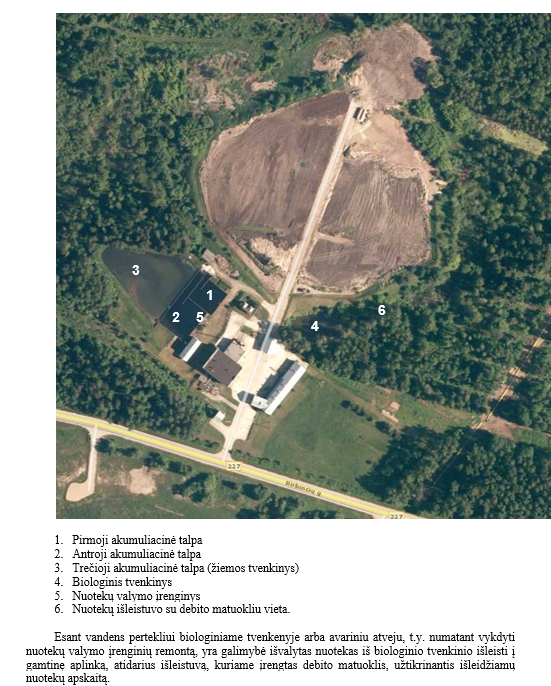 Uždaros nuotekų tvarkymo sistemos schema Pirmoji akumuliacinė talpaAntroji akumuliacinė talpaTrečioji akumuliacinė talpa (žiemos tvenkinys)Biologinis tvenkinysNuotekų valymo įrenginysNuotekų išleistuvo su debito matuokliu vieta.Esant vandens pertekliui biologiniame tvenkinyje arba avariniu atveju, t.y. numatant vykdyti nuotekų valymo įrenginių remontą, yra galimybė išvalytas nuotekas iš biologinio tvenkinio išleisti į gamtinę aplinką, atidarius išleistuvą, kuriame įrengtas debito matuoklis, užtikrinantis išleidžiamų nuotekų apskaitą. 18 lentelėje pateikiami nuotekų išleidimo reikalavimai taikomi tik tada, jei įstaiga numatytų išleisti nuotekas.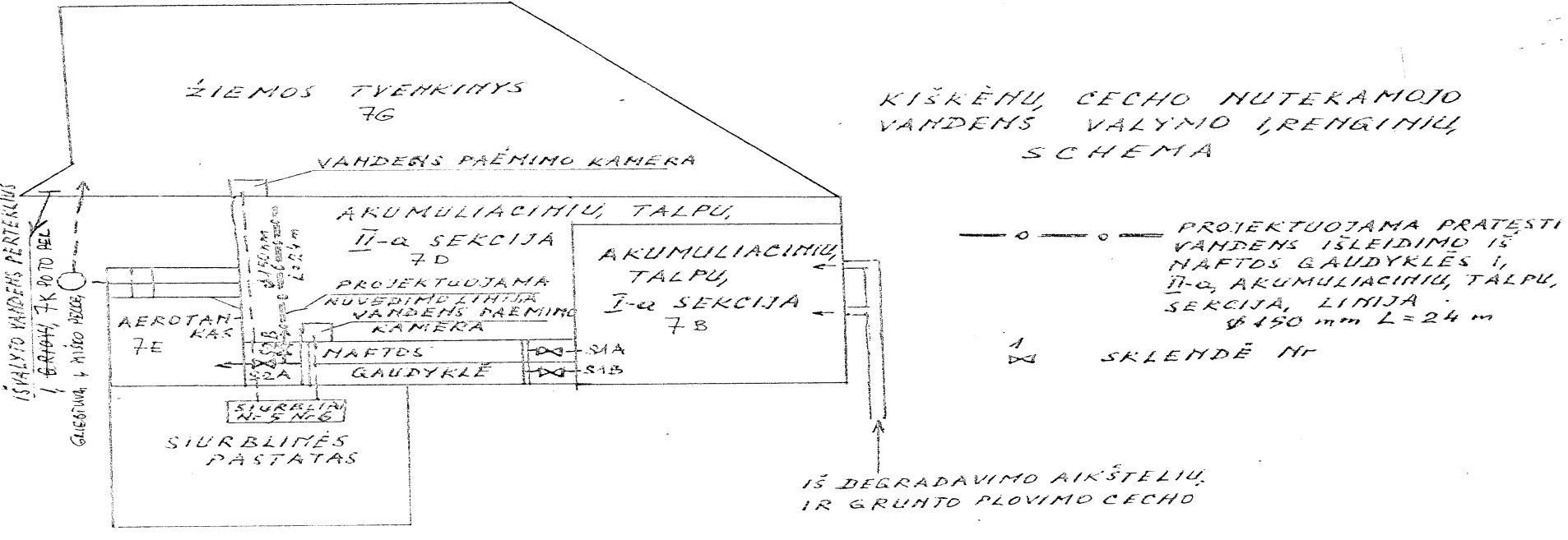 20 lentelė. Numatomos vandenų apsaugos nuo taršos priemonės. Kaip atskira priemonė nenumatoma.21 lentelė. Pramonės įmonių ir kitų abonentų, iš kurių planuojama priimti nuotekas (ne paviršines), sąrašas ir planuojamų priimti nuotekų savybės. Lentelė nepildoma, nes nuotekų priimti nėra galimybių ir neplanuojama.22 lentelė. Nuotekų apskaitos įrenginiaiIX. DIRVOŽEMIO IR POŽEMINIO VANDENS APSAUGA20. Dirvožemio ir gruntinių vandenų užterštumas. Duomenys apie žinomą įmonės teritorijos dirvožemio ir (ar) požeminio vandens taršą, nurodant galimas priežastis, kodėl šis užteršimas įvyko arba vyksta tiek dirvos paviršiuje, tiek gilesniuose dirvos sluoksniuose, jei nerengiama užterštumo būklės ataskaita. Galima žemės tarša esant neįprastoms (neatitiktinėms) veiklos sąlygoms ir priemonės galimai taršai esant tokioms sąlygoms išvengti ar ją riboti. Duomenys nėra keičiami. Aplinkos monitoringo programa suderinta Aplinkos apsaugos agentūros 2021-04-14 raštu Nr. (30.1)-A4E-4542. X. TRĘŠIMAS21. Informacija apie biologiškai skaidžių atliekų naudojimą tręšimui žemės ūkyje. Nenaudojama.22. Informacija apie laukų tręšimą mėšlu ir (ar) srutomis. Netręšiama.XI. NUMATOMAS ATLIEKŲ SUSIDARYMAS, APDOROJIMAS (NAUDOJIMAS AR ŠALINIMAS, ĮSKAITANT LAIKYMĄ IR PARUOŠIMĄ NAUDOTI AR ŠALINTI)23. Atliekų susidarymas. Numatomos atliekų prevencijos priemonės ir kitos priemonės, užtikrinančios įmonėje susidarančių atliekų (atliekos pavadinimas, kodas) tvarkymą laikantis nustatytų atliekų tvarkymo principų bei visuomenės sveikatos ir aplinkos apsaugą.23. lentelė. Numatomas susidarančių atliekų kiekis Įrenginio pavadinimas VšĮ „Grunto valymo technologijos“ Klaipėdos skyriaus naftos teršalų biologinio valymo kompleksas24. Atliekų apdorojimas (naudojimas ar šalinimas, įskaitant laikymą ir paruošimą naudoti ar šalinti):24 lentelė. Numatomos naudoti, išskyrus numatomas laikyti ir paruošti naudoti, atliekos.Įrenginio pavadinimas VšĮ „Grunto valymo technologijos“ Klaipėdos skyriaus naftos teršalų biologinio valymo kompleksas25 lentelė. Numatomos šalinti, išskyrus numatomas laikyti ir paruošti šalinti, atliekos. Atliekos šalinti nenumatomos. Įrenginio pavadinimas 26 lentelė. Numatomos paruošti naudoti ir (ar) šalinti atliekos. Įrenginio pavadinimas  VšĮ „Grunto valymo technologijos“ Klaipėdos skyriaus naftos teršalų biologinio valymo kompleksas   26 lentelėje nurodytos atliekos VšĮ „Grunto valymo technologijos“ Klaipėdos skyriuje, išrinkus stambias priemaišas, t.y. akmenis, betono gabalus, gelžbetonio gabalus, plytas ir kt. stambų laužą (S5) numatomos suhomogenizuoti (R12) ir naudoti. Naftos teršalų pirminio paruošimo valymui technologinio proceso išdavoje susidaro atlieka – suhomogenizuotos atliekos, kuriose yra bent vienos rūšies pavojingų atliekų, kodu 19 02 04*, kuri toliau valoma biologiniu būdu (R3, R5).Esant poreikiui priimamas naftos produktais užterštas gruntas gali būti valomas D8 būdu, ko pasekoje gaunamas gruntas, kurio likutinis užterštumas leidžia jį perduoti į kitą šalinimo įrenginį, pvz. sąvartyną.27 lentelė. Didžiausias numatomas laikyti atliekų kiekisĮrenginio pavadinimas  VšĮ „Grunto valymo technologijos“ Klaipėdos skyriaus naftos teršalų biologinio valymo kompleksas   28 lentelė. Didžiausias numatomas laikyti atliekų kiekis jų susidarymo vietoje iki surinkimo (S8). Nenumatomas. 25. Papildomi duomenys pagal Atliekų deginimo aplinkosauginių reikalavimų, patvirtintų Lietuvos Respublikos aplinkos ministro 2002 m. gruodžio 31 d. įsakymu Nr. 699 „Dėl Atliekų deginimo aplinkosauginių reikalavimų patvirtinimo“, 8, 81 punktuose nustatytus reikalavimus. Nepildoma. 26. Papildomi duomenys pagal Atliekų sąvartynų įrengimo, eksploatavimo, uždarymo ir priežiūros po uždarymo taisyklių, patvirtintų Lietuvos Respublikos aplinkos ministro 2000 m. spalio 18 d. įsakymu Nr. 444 „Dėl Atliekų sąvartynų įrengimo, eksploatavimo, uždarymo ir priežiūros po uždarymo taisyklių patvirtinimo“, 50, 51 ir 52 punktų reikalavimus. Nepildoma. XII. TRIUKŠMO SKLIDIMAS IR KVAPŲ KONTROLĖ27. Informacija apie triukšmo šaltinius ir jų skleidžiamą triukšmą. Įrenginio pavadinimas VšĮ „Grunto valymo technologijos“ Klaipėdos skyrius. Įmonės ūkinėje veikloje pagrindiniai triukšmo šaltiniai yra ekskavatorius, ratinis krautuvas, vikšrinis intensyvaus grunto homogenizavimo ir periodinio grunto valymo vietos keitimo įrenginys (traktorius), savaeigis aeravimo įrenginys, naudojamas kaupams  formuoti ir aeruoti, asenizacinė mašina ir iki 5 sunkiasvorių automobilių per dieną. Objektas yra miške, šalia kelio Jakai-Dovilai. Artimiausias gyvenamas namas šiaurės vakarų pusėje, nutolęs nuo objekto 500 m atstumu. Pietų pusėje uždarytas buitinių atliekų sąvartynas, šiaurės  rytų pusėje – miškas, gyvenvietė randasi už miško apie 1500 m atstumu, rytų pusėje Dovilų gyvenvietėje esanti mokykla, vaikų darželis, ambulatorija, seniūnija ir kitos įstaigos randasi 3000-4000 m atstumu. Atrankos dokumentuose buvo atlikti prognozuojami planuojamos ūkinės veiklos triukšmo skaičiavimai.  Apskaičiuoti triukšmo lygiai ties žemės sklypo ribomis ir ties artimiausia gyvenamąja aplinka neviršija Lietuvos higienos normoje HN 33:2011 „Triukšmo ribiniai dydžiai gyvenamuosiuose ir visuomeninės paskirties pastatuose bei jų aplinkoje“ nustatytų didžiausių leidžiamų triukšmo ribinių dydžių gyvenamųjų ir visuomeninės paskirties pastatų aplinkoje. 27a. lentelė. Didžiausi leidžiami triukšmo ribiniai dydžiai gyvenamuosiuose ir visuomenės paskirties pastatuose bei jų aplinkoje (HN 33:2011).27. b. lentelė. Prognozuojami triukšmo rodikliai modernizavus veiklą.28. Triukšmo mažinimo priemonės. Kadangi apskaičiuoti triukšmo lygiai ties žemės sklypo ribomis ir ties artimiausia gyvenamąja aplinka neviršija Lietuvos higienos normoje HN 33:2011 „Triukšmo ribiniai dydžiai gyvenamuosiuose ir visuomeninės paskirties pastatuose bei jų aplinkoje“ nustatytų didžiausių leidžiamų triukšmo ribinių dydžių gyvenamųjų ir visuomeninės paskirties pastatų aplinkoje, triukšmo mažinimo priemonės nenumatomos.  29. Įrenginyje vykdomos veiklos metu skleidžiami kvapai. Ūkinės veiklos teritorijoje veikia stacionarūs aplinkos oro taršos šaltiniai, iš kurių į aplinkos orą išsiskiria kvapo slenksčio vertę turintys teršalai. Lietuvos higienos norma HN 121:2010 „Kvapo koncentracijos ribinė vertė gyvenamosios aplinkos ore“ reglamentuoja didžiausią leidžiamą kvapo koncentracijos ribinę vertę gyvenamosios aplinkos ore, kuri yra 8 europiniai kvapo vienetai (8 OUE/m3).Priimtų atliekų valymas ir sandėliavimas / laikymas vyksta biologinio valymo įrenginyje, (aikštelėje). Yrant organinėms medžiagoms jaučiamas lakiųjų organinių junginių (LOJ) kvapas. LOJ slenkstinė kvapo vertė priimta pagal Lietuvos naftos produktų prekybos įmonių asociacijos tinklalapyje nurodomą mažiausią naftos angliavandenilių kvapo pajautimo vertę – 0,3 mg/m3. Ši koncentracija atitinka 1 kvapo vienetą.   Kvapo koncentracijos modeliavimas atliktas įvertinus skleidžiamo kvapo didžiausias emisijas kiekvienam taršos šaltiniui. Naudojamas emisijos matas – OUE/s. Kvapų emisijos apskaičiuojamos pagal LOJ koncentraciją taršos šaltinio išmetamame sraute. Į aplinkos orą išmetamų teršalų kvapo vertinime buvo vadovautasi HN 35:2007 „Didžiausia leidžiama cheminių medžiagų (teršalų) koncentracija gyvenamosios aplinkos ore.“ Ir „Kvapų valdymo metodinėmis rekomendacijomis“.  Kvapo sklaidos modeliavimas atliktas kompiuteriniu programų paketu „AERMOD View“, AERMOD matematiniu modeliu. Kvapo koncentracijos sklaidos skaičiavimais nustatyta, jog kvapo koncentracija ūkinės veiklos teritorijoje siekia 0,35 dalis nuo 1 dalies ribinės vertės, o už teritorijos ribų, artimiausioje gyvenamojoje zonoje, esančioje Birbinčių g. 63, Kiškėnų k., siekia 0,008 dalis nuo 1 dalies ribinės vertės/.  Kvapo koncentracijos sklaidos skaičiavimais apskaičiuota, kad kvapo koncentracija ūkinės veiklos teritorijoje ir už jos ribų bei artimiausioje gyvenamojoje aplinkoje neviršija Lietuvos higienos normos HG 121:2010 „Kvapo koncentracijos ribinė vertė gyvenamosios aplinkos ore“ 9 punkte nurodytos ribinės kvapo koncentracijos (8 OUE/m3). Veiklos technologijos modernizavimas nepablogins aplinkos oro kokybės kvapų atžvilgiu ir neįtakos kvapų padidėjimo gyvenamojoje aplinkoje.   33 lentelė. Stacionarių kvapų šaltinių duomenys. * Kvapo emisijos rodiklio apibrėžimas pateiktas Kvapų kontrolės gyvenamosios aplinkos ore taisyklėse, patvirtintose Lietuvos Respublikos sveikatos apsaugos ministro 2010 m. spalio 4 d. įsakymu Nr. V-885 „Dėl Lietuvos higienos normos HN 121:2010 „Kvapo koncentracijos ribinė vertė gyvenamosios aplinkos ore“ ir Kvapų kontrolės gyvenamosios aplinkos ore taisyklių patvirtinimo“. 30. Kvapų valdymo (mažinimo) priemonės, atsižvelgiant į ES GPGB informaciniuose dokumentuose pateiktas rekomendacijas kvapams mažinti.  Kvapo koncentracijos sklaidos skaičiavimais nustatyta, jog kvapo koncentracija planuojamos ūkinės veiklos teritorijoje siekia 0,125 dalis nuo 1 dalies ribinės vertės, o už teritorijos ribų, artimiausioje gyvenamojoje zonoje, esančioje Birbinčių g. 63, Kiškėnų k., siekia 0,004 dalis nuo 1 dalies ribinės vertės. Tarša kvapais neviršija Lietuvos higienos normos HN121:2010 „Kvapo koncentracijos ribinė vertė gyvenamosios aplinkos ore“ 9 punkte nurodytų ribinių kvapo vienetų (8 OUE/m3). VšĮ „Grunto valymo technologijos“, gavusi koreguotą Taršos integruotos prevencijos ir kontrolės leidimą, dėl veiklos vykdymo metu oro teršalų ir kvapų susidarymo savikontrolės įsipareigoja tris metus iš eilės, vieną kartą metuose šiltuoju metų periodu atlikti lakiųjų organinių junginių (LOJ) laboratorinius tyrimus ties ūkinei veiklai nustatyta SAZ riba. Esant pagrįstiems nusiskundimams, įsipareigoja spręsti iškilusias problemas. 34 lentelė. Kvapų valdymo (mažinimo) priemonės, jų efektyvumo rodikliai. Nepildoma, nes nėra poreikio kvapų mažinimui.         35 lentelė. Kvapų valdymo (mažinimo) priemonių efektyvumas prie artimiausių jautrių receptorių.* – jautrus receptorius, – tai statinys ar teritorija, kurioje gyvena, ilsisi žmonės ar laikinai būna jautrios visuomenės grupės (vaikai, pacientai ir pan.), pvz. gyvenamasis namas, vaikų darželis, mokykla, ligoninė, sanatorija, poilsio, globos namai, gyvenamosios ar rekreacinės teritorijos ir pan. XIII. Aplinkosaugos veiksmų planas28 lentelė. Aplinkosaugos veiksmų planas. XIV. PARAIŠKOS DOKUMENTAI, KITI PRIEDAI, INFORMACIJA IR DUOMENYS Deklaracija;Atliekų naudojimo ar šalinimo techninis reglamentas, 30 lapų;Atliekų tvarkymo veiklos nutraukimo planas, 17 lapų;Sklypo planas su pažymėtais taršos šaltiniais, 1 lapas; Nekilnojamo turto registro duomenų bazės išrašas (žemės sklypas), 1 lapas;Nekilnojamo turto registro duomenų bazės išrašas (pastatai), 2 lapai;Detali nuotekų valymo įrenginių schema.Sumokėtos rinkliavos kopija.  Energetiniai ir technologiniai ištekliaiTransportavimo būdasPlanuojamas sunaudojimas,matavimo vnt. (t, m3, KWh ir kt.)Kuro saugojimo būdas (požeminės talpos, cisternos, statiniai, poveikio aplinkai riziką mažinantys betonu dengti kuro saugyklų plotai ir pan.)1234a) elektros energijaAB „Energijos skirstymo operatorius“ elektros tinklai35 000 KWhXb) šiluminė energijaXc) gamtinės dujosd) suskystintos dujose) mazutasf) krosninis kurasg) dyzelinasAutotransportas6 tCisternosh) akmens anglis20 tStatiniaii) benzinasAutotransportas0,5 tMažmeninė prekybaj) biokuras:1)malkosAutotransportas90 m3Statiniai2)k) ir kitiEnergijos rūšisĮrenginio pajėgumasPlanuojama pagaminti123Elektros energija, kWh90 kW72,02 MWh*Šiluminė energija, kWh75 kW110,42 MWhEil. Nr.Aplinkos komponentai, kuriems daromas poveikisNuoroda į ES GPGB informacinius dokumentus, anotacijasGPGB technologijaSu GPGB taikymu susijusiosvertės, vnt.AtitikimasPastabos12345671Visa aplinkaInformacinis dokumentas apie atliekų apdorojimo geriausius prieinamus gamybos būdusĮgyvendinti ir laikytis aplinkosaugos vadybos sistemos (AVS)-AVS įdiegta. Įdiegti standartai: ISO 14001:2015 aplinkosaugos vadybos sistema, ISO 9001:2015 kokybės vadybos sistema; ISO 45001:2018 darbuotojų sveikatos ir saugos vadybos sistema. Atitinka GPGB technologijas 2Visa aplinkaInformacinis dokumentas apie atliekų apdorojimo geriausius prieinamus gamybos būdusSiekiant padidinti įrenginio bendrą aplinkosauginį veiksmingumą, taikyti toliau nurodytus metodusSiekiant padidinti įrenginio bendrą aplinkosauginį veiksmingumą, taikyti toliau nurodytus metodusSiekiant padidinti įrenginio bendrą aplinkosauginį veiksmingumą, taikyti toliau nurodytus metodusSiekiant padidinti įrenginio bendrą aplinkosauginį veiksmingumą, taikyti toliau nurodytus metodus2Visa aplinkaInformacinis dokumentas apie atliekų apdorojimo geriausius prieinamus gamybos būdusAtliekų apibūdinimo ir priimtinumo nustatymo procedūrų nustatymas ir įgyvendinimas-Apdoroti priimamos naftos produktų atliekos, gręžinių dumblas ir atliekos, kuriose yra chloridų, gręžinių dumblas ir atliekos kuriose yra naftos, chemijos pramonės nuotekų valymo jų susidarymo vietoje dumblas, kurių kilmė ir charakteristikos aptariamos sudarant sutartis su atliekų turėtojais.Atitinka GPGB technologijas2Visa aplinkaInformacinis dokumentas apie atliekų apdorojimo geriausius prieinamus gamybos būdusAtliekų priėmimo procedūrų nustatymas ir įgyvendinimas-Apdorojamos naftos produktų atliekos, gręžinių dumblas ir atliekos, kuriuose yra chloridų, gręžinių dumblas ir atliekos kuriose yra naftos, chemijos pramonės nuotekų valymo jų susidarymo vietoje dumblas, priėmimo sąlygos numatomos sutartyse, atliekos priimamos pagal važtaraščius. Atliekų priėmimo tvarka aprašyta reglamentuose. Procedūros apima atliekų ėminių ėmimą, patikrą ir analizę.Atitinka GPGB technologijas2Visa aplinkaInformacinis dokumentas apie atliekų apdorojimo geriausius prieinamus gamybos būdusAtliekų sekimo sistemos ir apyrašo sukūrimas ir įgyvendinimas-Vykdoma priimamų, apdorojamų, perduodamų atliekų apskaita bei registravimas žurnaluose.Atitinka GPGB technologijas2Visa aplinkaInformacinis dokumentas apie atliekų apdorojimo geriausius prieinamus gamybos būdusSutvarkytų atliekų kokybės valdymo sistemos sukūrimas  ir įgyvendinimas-Technologinio proceso kontrolė atliekama pagal Įstaigoje nustatytą tvarką pastoviai kontroliuojant valomo grunto temperatūrą, drėgmę, pH. Kartą per mėnesį nustatomas naftos produktų kiekis grunte. Atitinka GPGB technologijas2Visa aplinkaInformacinis dokumentas apie atliekų apdorojimo geriausius prieinamus gamybos būdusAtliekų atskyrimo užtikrinimas-Įstaigoje skirtingų fizinių savybių atliekos yra laikomos atskirai (surinkti naftos produktų mišiniai yra laikomi metalinėse talpyklose, nusistovėję dumblai, gruntas ir kietos atliekos yra laikomos aikštelėse.Atitinka GPGB technologijas2Visa aplinkaInformacinis dokumentas apie atliekų apdorojimo geriausius prieinamus gamybos būdusAtliekų suderinamumo užtikrinimas prieš jas maišant arba jų įmaišant-Sumaišomos įvairių turėtojų  atliekos reglamentuose numatyta tvarka, registruojant darbo žurnaluoseAtitinka GPGB technologijas2Visa aplinkaInformacinis dokumentas apie atliekų apdorojimo geriausius prieinamus gamybos būdusTvarkytinų kietųjų atliekų rūšiavimas-Prieš atliekų homogenizavimą, kietosios atliekos (t.y. akmenys, betono gabalai, gelžbetonio gabalai, plytos ir kt. stambus laužas) yra atskiriamos iš atliekų srauto, jas sijojant ar išrenkantAtitinka GPGB technologijas3VanduoInformacinis dokumentas apie atliekų apdorojimo geriausius prieinamus gamybos būdusSudaryti  ir nuolat atnaujinti nuotekų  ir  išmetamųjų dujų  srautų apyrašą, kuris  būtų  aplinkosaugos vadybos sistemos dalis.-Nuotekos tvarkomos pagal Įstaigoje nustatytą tvarką. Valomas gruntas drėkinamas, įterpiant priedus. Po laistymo perteklinis vanduo, kartu su lietaus nuotekomis patenka į pirmą akumuliacinę talpą, iš kurios – į nuotekų valymo įrenginius. Valytos nuotekos patenka į antrą akumuliacinę talpą, o esant didesniam nuotekų kiekiui, į trečią akumuliacinę talpą, vadinamą žiemos tvenkiniu. Vandens perteklius iš žiemos tvenkinio turi galimybę patekti į biologinį tvenkinį, kuriame yra papildoma aeravimo sistema ir nuotekų išleistuvas į gamtinę aplinką. Tačiau nuotekų išleidimas galimas tik pagal TIPK nustatytas sąlygas. Po valymo nuotekos patenka į akumuliacinę talpą, iš kurios vanduo naudojamas grunto laistymui. Tad yra įdiegtas uždaras vandens naudojimo ciklas, kur nuotekos nesusidaro. Galimas išleidimas tik ypatingais atvejais TIPK nustatytomis sąlygomis, gavus leidimą. Tokiu atveju informacija apie nuotekų srautų charakteristikas bus renkama, saugoma bei analizuojama.  Atitinka GPGB technologijas4Visa aplinkaInformacinis dokumentas apie atliekų apdorojimo geriausius prieinamus gamybos būdusSumažinti su atliekų saugojimu susijusią riziką aplinkai.Sumažinti su atliekų saugojimu susijusią riziką aplinkai.Sumažinti su atliekų saugojimu susijusią riziką aplinkai.Sumažinti su atliekų saugojimu susijusią riziką aplinkai.4Visa aplinkaInformacinis dokumentas apie atliekų apdorojimo geriausius prieinamus gamybos būdusPakankamas saugojimo pajėgumas-Atsižvelgiant į  atliekų charakteristikas ir į apdorojimo pajėgumą, aiškiai nustatomas ir neviršijamas didžiausias atliekų saugojimo pajėgumas. Įstaigoje saugomų atliekų kiekis  reguliariai  stebimas.Atitinka GPGB technologijas4Visa aplinkaInformacinis dokumentas apie atliekų apdorojimo geriausius prieinamus gamybos būdusSaugus saugojimo vietų eksploatavimas-Atliekų saugojimo aikštelės yra įrengtos pagal reikalavimus su nelaidžia vandeniui danga, pylimais. Skystos atliekos saugomos metalinėse skysčiams nepralaidžiose talpose. Atitinka GPGB technologijas5Visa aplinkaInformacinis dokumentas apie atliekų apdorojimo geriausius prieinamus gamybos būdusNustatyti tvarkymo ir perkėlimo procedūras ir jas įgyvendinti-Atliekas tvarko ir perkelia kompetentingi darbuotojai. Atliekų tvarkymo ir perkėlimo veikla atliekama pagal Įstaigos patvirtintus reglamentus. Atliekų tvarkymo ir  perkėlimo procesai yra registruojami žurnaluose. Laikomasi visų atsargumo priemonių, kad būtų išvengta teršalų patekimo į aplinką.Atitinka GPGB technologijas6VanduoInformacinis dokumentas apie atliekų apdorojimo geriausius prieinamus gamybos būdusNuotekų srautų apyraše  nustatytų atitinkamų į vandenį išleidžiamų teršalų kiekių atžvilgiu stebėti  pagrindinius procesų parametrus  (pvz., nuotekų  srautą, pH,  temperatūrą, laidumą, BDS) esminėse vietose (pvz.,  įleidimo į  pirminio apdorojimo bloką  arba  išleidimo iš  jo  vietoje, įleidimo į  galutinio apdorojimo bloką vietoje, teršalų išleidimo iš įrenginio taške).-Įrenginys suprojektuotas veiklai uždaru ciklu, todėl nuotekos nėra išleidžiamos į aplinką. Išvalytos nuotekos yra naudojamos valomo grunto drėkinimui. Atitinka GPGB technologijas7VanduoInformacinis dokumentas apie atliekų apdorojimo geriausius prieinamus gamybos būdusStebėti į  vandenį išleidžiamų teršalų  kiekį  ne  rečiau, nei  nurodyta, ir  laikantis EN standartų.  Jei  EN  standartų  nėra,  ISO,  nacionalinių ar  kitų  tarptautinių  standartų,  kuriuos  taikant gaunami lygiavertės mokslinės kokybės duomenys, taikymas.-Įrenginys suprojektuotas veiklai uždaru ciklu, todėl nuotekos nėra išleidžiamos į aplinką. Išvalytos nuotekos yra naudojamos pakartotinai valomo grunto drėkinimuiAtitinka GPGB technologijas8 Visa aplinkaInformacinis dokumentas apie atliekų apdorojimo geriausius prieinamus gamybos būdusNe rečiau kaip kasmet stebėti per metus suvartojamo vandens, energijos, žaliavų kiekį ir per metus susidarančių atliekų kiekį-Įstaigoje yra stebimas ir registruojamas per metus suvartojamas vandens, energijos ir žaliavų kiekis, registruojamos proceso metu susidarančios atliekos. Atitinka GPGB technologijas9AtmosferaInformacinis dokumentas apie atliekų apdorojimo geriausius prieinamus gamybos būdusSiekiant išvengti kvapų sklidimo iš įrenginio arba, jei tai neįmanoma, jį sumažinti, taikyti metodus. -Įstaigoje atliekama valomo grunto ir nusodinto dumblo procesų parametrų stebėsena ir reguliavimas: nustatomos tvarkytinų atliekų  charakteristikos, technologinio proceso kontrolė atliekama pastoviai kontroliuojant valomo grunto temperatūrą, drėgmę, pH. Kartą per mėnesį nustatomas naftos produktų kiekis grunte. Taip pat vykdomas naftos produktais užteršto grunto ir dumblų aeravimas vartant, bei drėkinimas.Atitinka GPGB technologijas10Atmosfera, vanduoInformacinis dokumentas apie atliekų apdorojimo geriausius prieinamus gamybos būdusSiekiant išvengti pasklidžiųjų teršalų, visų pirma dulkių, organinių junginių ir kvapų, išmetimo į orą arba,  jei  tai  praktiškai neįmanoma, sumažinti tokių  teršalų kiekį.-Įstaigoje dėl taikomos naftos produktais užteršto grunto valymo technologijos, apdorojamas gruntas yra drėkinamas, todėl dulkių nesusidaro. Metalinės talpyklos, kuriose yra saugomos skystos atliekos yra reguliariai tikrinamos.Atitinka GPGB technologijas11Gyventojų sveikataInformacinis dokumentas apie atliekų apdorojimo geriausius prieinamus gamybos būdusSiekiant išvengti skleidžiamo triukšmo ir vibracijos arba, jei tai neįmanoma, juos sumažinti, taikyti vieną iš toliau nurodytų metodų ar juos derinti.Siekiant išvengti skleidžiamo triukšmo ir vibracijos arba, jei tai neįmanoma, juos sumažinti, taikyti vieną iš toliau nurodytų metodų ar juos derinti.Siekiant išvengti skleidžiamo triukšmo ir vibracijos arba, jei tai neįmanoma, juos sumažinti, taikyti vieną iš toliau nurodytų metodų ar juos derinti.Siekiant išvengti skleidžiamo triukšmo ir vibracijos arba, jei tai neįmanoma, juos sumažinti, taikyti vieną iš toliau nurodytų metodų ar juos derinti.11Gyventojų sveikataInformacinis dokumentas apie atliekų apdorojimo geriausius prieinamus gamybos būdusTinkamas pastatų ir įrangos vietos parinkimas-Objekto vieta yra atokiau nuo gyvenamųjų bei visuomeninės paskirties pastatų, šalia uždaryto KRATC Kiškėnų sąvartyno, apsupta miško želdinių.  Atitinka GPGB technologijas11Gyventojų sveikataInformacinis dokumentas apie atliekų apdorojimo geriausius prieinamus gamybos būdusTinkamas veiklos priemonių naudojimas.-Reguliariai yra tikrinama veiklos metu naudojama įranga, atliekama jos techninė priežiūra. Įrangą eksploatuoja patyrę kvalifikuoti darbuotojai. Galimi triukšmo šaltiniai - įrenginiai įstaigos teritorijoje dirba tik darbo dienomis nuo 7 iki 16 valandos.  Atitinka GPGB technologijas12Vanduo, dirvožemis, gamtiniai ištekliaiInformacinis dokumentas apie atliekų apdorojimo geriausius prieinamus gamybos būdusSiekiant optimizuoti vandens suvartojimą, sumažinti susidarančių nuotekų  tūrį  ir  išvengti teršalų išleidimo į dirvožemį ir vandenį arba, jei tai praktiškai neįmanoma, sumažinti jų kiekį.Siekiant optimizuoti vandens suvartojimą, sumažinti susidarančių nuotekų  tūrį  ir  išvengti teršalų išleidimo į dirvožemį ir vandenį arba, jei tai praktiškai neįmanoma, sumažinti jų kiekį.Siekiant optimizuoti vandens suvartojimą, sumažinti susidarančių nuotekų  tūrį  ir  išvengti teršalų išleidimo į dirvožemį ir vandenį arba, jei tai praktiškai neįmanoma, sumažinti jų kiekį.Siekiant optimizuoti vandens suvartojimą, sumažinti susidarančių nuotekų  tūrį  ir  išvengti teršalų išleidimo į dirvožemį ir vandenį arba, jei tai praktiškai neįmanoma, sumažinti jų kiekį.12Vanduo, dirvožemis, gamtiniai ištekliaiInformacinis dokumentas apie atliekų apdorojimo geriausius prieinamus gamybos būdusVandens recirkuliacija. Įrenginyje vanduo naudojamas uždaru ciklu. Surinktos nuotekos išvalomos ir vėl naudojamos valomo grunto drėkinimui. Atitinka GPGB technologijas12Vanduo, dirvožemis, gamtiniai ištekliaiInformacinis dokumentas apie atliekų apdorojimo geriausius prieinamus gamybos būdusNepralaidus paviršius-Įstaigoje visų  zonų, kuriose apdorojamos atliekos  (atliekų priėmimo, tvarkymo, saugojimo, apdorojimo ir  skirstymo vietų), paviršius yra  padengtas skysčiams nepralaidžia danga. Atitinka GPGB technologijas12Vanduo, dirvožemis, gamtiniai ištekliaiInformacinis dokumentas apie atliekų apdorojimo geriausius prieinamus gamybos būdusRezervuarų ir  indų  perpildymo ir prakiurimo tikimybės  ir  poveikio mažinimo metodai-Įstaigoje kvalifikuoti darbuotojai reguliariai  atlieka naudojamų įrenginių patikrą, kad būtų išvengta  rezervuarų  perpildymo ar prakiurimo. Atitinka GPGB technologijas12Vanduo, dirvožemis, gamtiniai ištekliaiInformacinis dokumentas apie atliekų apdorojimo geriausius prieinamus gamybos būdusTinkamos talpos sulaikymo rezervuaras-Po valomo grunto drėkinimo perteklinis vanduo kartu su lietaus nuotekomis patenka į pirmą akumuliacinę talpą, iš kurios – į nuotekų valymo įrenginius. Valytos nuotekos patenka į antrą akumuliacinę talpą, o esant didesniam nuotekų kiekiui, į trečią akumuliacinę talpą, vadinamą žiemos tvenkiniu. Vandens perteklius iš žiemos tvenkinio turi galimybę patekti į biologinį tvenkinį, kuriame yra papildoma aeravimo sistema ir nuotekų išleistuvas į gamtinę aplinką. Nuotekas  iš  šio  biologinio tvenkinio  galima  išleisti tik  pritaikius tinkamas priemones  ( stebėsenos, valymo, pakartotinio panaudojimo).Atitinka GPGB technologijas13VanduoInformacinis dokumentas apie atliekų apdorojimo geriausius prieinamus gamybos būdusSiekiant sumažinti į vandenį išleidžiamų teršalų kiekį, išvalyti nuotekas.-Įrenginys yra suprojektuotas dirbti uždaru ciklu. Nuotekos į aplinką nėra išleidžiamos. Išvalytos nuotekos yra naudojamos pakartotinai valomo grunto drėkinimui. Gali būti išleidžiamos tik ypatingais atvejais, gavus leidimą, TIPK nustatytomis sąlygomis išvalytos iki leistinų normatyvų bei tinkamai apskaičius. Atitinka GPGB technologijas14 Visa aplinka Informacinis dokumentas apie atliekų apdorojimo geriausius prieinamus gamybos būdusSiekiant išvengti poveikio aplinkai įvykus avarijai arba incidentui arba jį sumažinti, taikyti toliau nurodytus metodus, įtraukiant juos į avarijų likvidavimo planąSiekiant išvengti poveikio aplinkai įvykus avarijai arba incidentui arba jį sumažinti, taikyti toliau nurodytus metodus, įtraukiant juos į avarijų likvidavimo planąSiekiant išvengti poveikio aplinkai įvykus avarijai arba incidentui arba jį sumažinti, taikyti toliau nurodytus metodus, įtraukiant juos į avarijų likvidavimo planąSiekiant išvengti poveikio aplinkai įvykus avarijai arba incidentui arba jį sumažinti, taikyti toliau nurodytus metodus, įtraukiant juos į avarijų likvidavimo planą14 Visa aplinka Informacinis dokumentas apie atliekų apdorojimo geriausius prieinamus gamybos būdusNaudojamos apsaugos priemonės-Yra užtikrintos gaisrų prevencijos priemonės: stacionari gesinimo sistema, nedegūs audeklai, gesintuvai, įrengtas aktyvus žaibolaidis. Įrengtos teritorijos vaizdo stebėjimo kameros, priešgaisrinės ir apsaugos signalizacijos administracijos ir sandėlio patalpoms.Atitinka GPGB technologijas14 Visa aplinka Informacinis dokumentas apie atliekų apdorojimo geriausius prieinamus gamybos būdusPer incidentą arba avariją numatytas išmetamų teršalų valdymas-Numatytos priemonės avarijų metu išleidžiamų teršalų sulaikymui ir surinkimui. Įmonėje nuolat yra saugomi sorbentai, apsauginiai kilimėliai, boninės užtvaros su sorbento granulėmis, kurie gali būti panaudoti įvykus avarijai ir patekus naftos produktams ant grunto ar vandens.Atitinka GPGB technologijas14 Visa aplinka Informacinis dokumentas apie atliekų apdorojimo geriausius prieinamus gamybos būdusIncidentų ir  avarijų  registracijos ir vertinimo sistema-Incidentai ir avarijos yra registruojamos įstaigos registracijos žurnale, kuriame registruojamos visos avarijos, incidentai, procedūrų pakeitimai ir patikrų išvados, numatyta analizė ir mokymasis, siekiant išvengti avarijų ir incidentų.Atitinka GPGB technologijas15Gamtiniai ištekliaiInformacinis dokumentas apie atliekų apdorojimo geriausius prieinamus gamybos būdusSiekiant efektyviai naudoti medžiagas, pakeisti medžiagas atliekomis-Valant naftos produktais užterštą gruntą, pagal specialistų patvirtintą technologiją,  įterpiamas cheminių procesų gamybinių nuotekų, plastikų gamybos biologinių valymo įrenginių perteklinis dumblas ir gręžinių gręžimo dumblas. Įterptas dumblas suaktyvina grunto valymo procesus, praturtina biogeninėmis medžiagomis. Atitinka GPGB technologijas16Gamtiniai ištekliaiInformacinis dokumentas apie atliekų apdorojimo geriausius prieinamus gamybos būdusSiekiant efektyviai naudoti energiją, taikyti efektyvaus  energijos  vartojimo planą-Įstaigoje vykdomas efektyvaus energijos vartojimo planas (aplinkosauginis planas).Atitinka GPGB technologijas17Visa aplinkaInformacinis dokumentas apie atliekų apdorojimo geriausius prieinamus gamybos būdusSiekiant sumažinti skleidžiamą kvapą ir  padidinti bendrą aplinkosauginį veiksmingumą, atrinkti tvarkytinas atliekas.-Apdoroti priimamos atliekos (gruntas, dumblas, vanduo), užterštos naftos produktais, gręžinių dumblas ir atliekos, kuriose yra chloridų, gręžinių dumblas ir atliekos kuriose yra naftos, chemijos pramonės nuotekų valymo jų susidarymo vietoje dumblas, kurių kilmė ir charakteristikos aptariamos sudarant sutartis su atliekų turėtojais. Prieš atliekant naftos produktais užterštų atliekų valymą išrenkamos stambios kietosios atliekos ir  homogenizuojamos.Atitinka GPGB technologijas18Gamtiniai ištekliaiInformacinis dokumentas apie atliekų apdorojimo geriausius prieinamus gamybos būdusSiekiant, kad susidarytų mažiau nuotekų ir būtų suvartojama mažiau vandens, taikyti toliau nurodytus metodus.Siekiant, kad susidarytų mažiau nuotekų ir būtų suvartojama mažiau vandens, taikyti toliau nurodytus metodus.Siekiant, kad susidarytų mažiau nuotekų ir būtų suvartojama mažiau vandens, taikyti toliau nurodytus metodus.Siekiant, kad susidarytų mažiau nuotekų ir būtų suvartojama mažiau vandens, taikyti toliau nurodytus metodus.18Gamtiniai ištekliaiInformacinis dokumentas apie atliekų apdorojimo geriausius prieinamus gamybos būdusVandens recirkuliacija-Išvalytos nuotekų valymo įrenginiuose nuotekos naudojamas pakartotinai valomo grunto drėkinimui. Nuotekos į aplinką nėra išleidžiamos, įrenginys veikia uždaru ciklu. Atitinka GPGB technologijas18Gamtiniai ištekliaiInformacinis dokumentas apie atliekų apdorojimo geriausius prieinamus gamybos būdusProsunkos  vandens susidarymo mažinimas-Valomas gruntas  yra drėkinamas pagal poreikį, jų drėgmė yra matuojama drėgmės matuokliu. Atitinka GPGB technologijas19Visa aplinkaInformacinis dokumentas apie atliekų apdorojimo geriausius prieinamus gamybos būdusSiekiant sumažinti į  orą  išmetamų teršalų  kiekį  ir  padidinti bendrą aplinkosauginį veiksmingumą, stebėti ir (arba) reguliuoti pagrindinius atliekų ir procesų parametrus.-Valant užterštą gruntą, stebimi ir  pagal gautus rezultatus reguliuojami temperatūra, drėgnis, pH, naftos produktų kiekis. Taip pat yra vykdomas valomo grunto  aeravimas.  Atitinka GPGB technologijas20Visa aplinkaInformacinis dokumentas apie atliekų apdorojimo geriausius prieinamus gamybos būdusSiekiant padidinti bendrą aplinkosauginį veiksmingumą, į atliekų priimtinumo nustatymo ir atliekų priėmimo procedūras įtraukti tvarkytinų atliekų stebėseną.-Technologinio proceso kontrolė atliekama pastoviai kontroliuojant valomo grunto temperatūrą, drėgmę, pH. Kartą per mėnesį nustatomas naftos produktų kiekis grunteAtitinka GPGB technologijas21Visa aplinkaInformacinis dokumentas apie atliekų apdorojimo geriausius prieinamus gamybos būdusSiekiant sumažinti šalintinų atliekų kiekį, taikyti medžiagų atgavimo metodą. -Įstaigoje naudojamas medžiagų atgavimo metodas, išvalant naftos produktais užterštą gruntą, dumblus, taip galutiniame rezultate gaunant medžiagas. Atitinka GPGB technologijasEil. Nr.Žaliavos arba medžiagos pavadinimas (išskyrus kurą, tirpiklių turinčias medžiagas ir mišinius)Planuojamas naudoti kiekis,  matavimo vnt. (t, m3 ar kt. per metus)Transportavimo būdasKiekis, vienu metu saugomas vietoje, matavimo vnt. (t, m3 ar kt. per metus)Saugojimo būdas1234561.Amonio nitratas3,6 tAutotransportas3,6 tSandėlis2.Kalio chloridas0,81 tAutotransportas0,8 tSandėlis3.Azofoska arba miltinis superfosfatas 2,1 tAutotransportas2,1 tSandėlis4.Koncentruotas biopreparatas60000 lAutotransportas60000 lSandėlisVeikla, kurioje naudojamos tirpiklių turinčios medžiagos ir mišiniaiTirpiklių turinčios medžiagos ir mišiniaiTirpiklių turinčias medžiagas ir mišinius sudarantys komponentaiTirpiklių turinčias medžiagas ir mišinius sudarantys komponentaiTirpiklių turinčias medžiagas ir mišinius sudarantys komponentaiTirpiklių turinčias medžiagas ir mišinius sudarantys komponentaiPlanuojamos (maksimalios) tirpiklio sąnaudos, t/metusTirpiklio suvartojimo riba, t/metusPlanuojamas tirpiklių turinčių medžiagų ir mišiniųPlanuojamas tirpiklių turinčių medžiagų ir mišiniųPlanuojamas tirpiklių turinčių medžiagų ir mišiniųVeikla, kurioje naudojamos tirpiklių turinčios medžiagos ir mišiniaiTirpiklių turinčios medžiagos ir mišiniaiTirpiklių turinčias medžiagas ir mišinius sudarantys komponentaiTirpiklių turinčias medžiagas ir mišinius sudarantys komponentaiTirpiklių turinčias medžiagas ir mišinius sudarantys komponentaiTirpiklių turinčias medžiagas ir mišinius sudarantys komponentaiPlanuojamos (maksimalios) tirpiklio sąnaudos, t/metusTirpiklio suvartojimo riba, t/metusKiekis, saugomas vietoje, tKiekis, saugomas vietoje, tSaugojimo būdasVeikla, kurioje naudojamos tirpiklių turinčios medžiagos ir mišiniaiTirpiklių turinčios medžiagos ir mišiniaiPavadinimasRizikos/pavojingumo frazėKoncentracija, %Koncentracija, %Planuojamos (maksimalios) tirpiklio sąnaudos, t/metusTirpiklio suvartojimo riba, t/metusKiekis, saugomas vietoje, tKiekis, saugomas vietoje, tSaugojimo būdasVeikla, kurioje naudojamos tirpiklių turinčios medžiagos ir mišiniaiTirpiklių turinčios medžiagos ir mišiniaiPavadinimasRizikos/pavojingumo frazėnuoikiPlanuojamos (maksimalios) tirpiklio sąnaudos, t/metusTirpiklio suvartojimo riba, t/metusKiekis, saugomas vietoje, tKiekis, saugomas vietoje, tSaugojimo būdas123456789910Iš viso pagal veiklos rūšį:Iš viso pagal veiklos rūšį:Vandens išgavimo vietos Nr.1.Vandens telkinio kategorija (upė, ežeras, tvenkinys, kt.)2.Vandens telkinio pavadinimas3.Vandens telkinio identifikavimo kodas4.80% tikimybės sausiausio mėnesio vidutinis upės debitas (m3/s)5.Ežero, tvenkinio tūris (m3)6.Vandens išgavimo vietos koordinatės7.Didžiausias planuojamas išgauti vandens kiekism3/m.m3/p.m3/m.m3/p.m3/m.m3/p.7.Didžiausias planuojamas išgauti vandens kiekisEil. Nr.Gėlo požeminio vandens vandenvietė (telkinys)Gėlo požeminio vandens vandenvietė (telkinys)Gėlo požeminio vandens vandenvietė (telkinys)Gėlo požeminio vandens vandenvietė (telkinys)Gėlo požeminio vandens vandenvietė (telkinys)Eil. Nr.Pavadinimas Žemės gelmių registreAdresasKodas Žemės gelmių registreAprobuotų išteklių kiekis, m3/dIšteklių aprobavimo dokumento data ir Nr.12345 61.Žvalgomasis – eksploatacinis gręžinys Nr. 4707 (58159)Birbinčių – 59, Kiškėnų k., Dovilų sen., Klaipėdos raj.581596 m3/h2014-08-25 Gręžinio pasas Nr. 4707 (58159)Teršalo pavadinimasTeršalo kodasNumatoma (prašoma leisti) išmesti, t/m.123Azoto oksidai (A)2500,064Kietosios dalelės (A)64930,08Sieros dioksidas (A)_17530,358Amoniakas --Lakieji organiniai junginiai (abėcėlės tvarka):XXXXXXXXLakieji organiniai junginiai3082,188Kiti teršalai (abėcėlės tvarka):XXXXXXXXXXXXXXXXXAnglies monoksidas1770,795Iš viso:3,485Taršos šaltiniaiTaršos šaltiniaiTaršos šaltiniaiTaršos šaltiniaiIšmetamųjų dujų rodikliaipavyzdžio paėmimo (matavimo) vietojeIšmetamųjų dujų rodikliaipavyzdžio paėmimo (matavimo) vietojeIšmetamųjų dujų rodikliaipavyzdžio paėmimo (matavimo) vietojeTeršalų išmetimo (stacionariųjų taršos šaltinių veikimo) trukmė,val./m.Nr.koordinatėsaukštis,mišėjimo angos matmenys, msrauto greitis,m/stemperatūra,° Ctūrio debitas,Nm3/sTeršalų išmetimo (stacionariųjų taršos šaltinių veikimo) trukmė,val./m.12345678001X-6175343, Y-330497 24,0 0,25---0002X-6175342, Y3304989,00,156,3163,60,073600601X-6175464, Y-33056310,00,505,00,00,9818760602X-6175371,Y-33045810,00,505,00,00,9818760603X- 6175386, Y-33054810,00,505,00,00,9813285604X-6175528, Y-33059210,00,505,00,00,9813285605X-6175527, Y33059510,00,505,00,00,9810606X-6175370, Y33050110,00,505,00,00,9813285Veiklos rūšies kodas Cecho ar kt. pavadinimas arba Nr.Taršos šaltiniaiTaršos šaltiniaiTeršalaiTeršalaiNumatoma (prašoma leisti) taršaNumatoma (prašoma leisti) taršaNumatoma (prašoma leisti) taršaVeiklos rūšies kodas Cecho ar kt. pavadinimas arba Nr.Nr.Nr.pavadinimaskodasvienkartinisdydisvienkartinisdydismetinė,t/m.Veiklos rūšies kodas Cecho ar kt. pavadinimas arba Nr.Nr.Nr.pavadinimaskodasvnt.maks.metinė,t/m.12234567030103KatilinėDūmtraukis Nr. 001Dūmtraukis Nr. 001Anglies monoksidas (A)177mg/Nm3-0,000030103KatilinėDūmtraukis Nr. 001Dūmtraukis Nr. 001Azoto oksidas (A)250mg/Nm3-0,000030103KatilinėDūmtraukis Nr. 001Dūmtraukis Nr. 001Sieros dioksidas (A) 1753mg/Nm3-0,000030103KatilinėDūmtraukis Nr. 001Dūmtraukis Nr. 001Kietosios dalelės (A)6493mg/Nm3-0,000030103KatilinėDūmtraukis Nr. 002Dūmtraukis Nr. 002Anglies monoksidas (A)177mg/Nm31543,00,795030103KatilinėDūmtraukis Nr. 002Dūmtraukis Nr. 002Azoto oksidas (A)250mg/Nm3277,00,064030103KatilinėDūmtraukis Nr. 002Dūmtraukis Nr. 002Sieros dioksidas (A) 1753mg/Nm311,00,358030103KatilinėDūmtraukis Nr. 002Dūmtraukis Nr. 002Kietosios dalelės (A)6493mg/Nm3248,690,080Iš viso pagal veiklos rūšį :Iš viso pagal veiklos rūšį :1,297040104Sandėliavimo/valymo aikštelėNaftos produktais užterštų atliekų sandėliavimo/valymo aikštelė (Nr. 601)Naftos produktais užterštų atliekų sandėliavimo/valymo aikštelė (Nr. 601)LOJ3080,4950,00610,192040104Nuotekų valyklaNuotekų valymo įrenginiai (Nr. 602)Nuotekų valymo įrenginiai (Nr. 602)LOJ3080,4950,062181,961040104Sandėliavimo / valymo aikštelėNaftos produktų rezervuaras (Nr. 603)Naftos produktų rezervuaras (Nr. 603)LOJ3080,4950,031830,010040104Sandėliavimo / valymo aikštelėNaftos produktų rezervuaras (Nr. 604)Naftos produktų rezervuaras (Nr. 604)LOJ3080,4950,031830,025040104Sandėliavimo / valymo aikštelėNaftos produktų rezervuaras (Nr. 605)Naftos produktų rezervuaras (Nr. 605)LOJ3080,4950,000000,000040104Dyzelinio kuro saugojimasDyzelinio kuro rezervuaras(Nr. 606) Dyzelinio kuro rezervuaras(Nr. 606) LOJ3080,4950,000200,000006Iš viso pagal veiklos rūšį:Iš viso pagal veiklos rūšį:2,188Iš viso įrenginiui:Iš viso įrenginiui:3,485Taršos šaltinio, į kurį patenka pro valymo įrenginį praėjęs dujų srautas, Nr.Valymo įrenginiai Valymo įrenginiai Valymo įrenginyje valomi (nukenksminami) teršalaiValymo įrenginyje valomi (nukenksminami) teršalaiTaršos šaltinio, į kurį patenka pro valymo įrenginį praėjęs dujų srautas, Nr.Pavadinimas ir paskirties apibūdinimaskodaspavadinimaskodas12345Taršos prevencijos priemonės:Taršos prevencijos priemonės:Taršos prevencijos priemonės:Taršos prevencijos priemonės:Taršos prevencijos priemonės:Taršosšaltinio, iš kurio išmetami teršalai esant šioms sąlygoms, Nr.Sąlygos, dėl kurių gali įvykti neįprasti (neatitiktiniai) teršalų išmetimaiNeįprastų (neatitiktinių) teršalų išmetimų duomenų detalės Neįprastų (neatitiktinių) teršalų išmetimų duomenų detalės Neįprastų (neatitiktinių) teršalų išmetimų duomenų detalės Neįprastų (neatitiktinių) teršalų išmetimų duomenų detalės Pastabos, detaliau apibūdinančios neįprastų (neatitiktinių) teršalų išmetimų pasikartojimą, trukmę ir kt. sąlygasTaršosšaltinio, iš kurio išmetami teršalai esant šioms sąlygoms, Nr.Sąlygos, dėl kurių gali įvykti neįprasti (neatitiktiniai) teršalų išmetimaiišmetimų trukmė,val., min.(kas reikalinga, pabraukti)teršalasteršalasteršalų koncentracija išmetamosiose dujose, mg/Nm3Pastabos, detaliau apibūdinančios neįprastų (neatitiktinių) teršalų išmetimų pasikartojimą, trukmę ir kt. sąlygasTaršosšaltinio, iš kurio išmetami teršalai esant šioms sąlygoms, Nr.Sąlygos, dėl kurių gali įvykti neįprasti (neatitiktiniai) teršalų išmetimaiišmetimų trukmė,val., min.(kas reikalinga, pabraukti)pavadinimaskodasteršalų koncentracija išmetamosiose dujose, mg/Nm3Pastabos, detaliau apibūdinančios neįprastų (neatitiktinių) teršalų išmetimų pasikartojimą, trukmę ir kt. sąlygas1234567Eil. Nr.Veiklos rūšys pagal Lietuvos Respublikos klimato kaitos valdymo finansinių instrumentų įstatymo 1 priedą ir išmetimo šaltiniaiŠESD pavadinimas(anglies dioksidas (CO2), azoto suboksidas (N2O), perfluorangliavandeniliai (PFC))123Eil. Nr.Vandens telkinio pavadinimas, kategorija ir kodas80% tikimybės sausiausio mėnesio vidutinis debitas, m3/s (upėms)Vandens telkinio plotas, ha(stovinčio vandens telkiniams)Vandens telkinio būklėVandens telkinio būklėVandens telkinio būklėVandens telkinio būklėVandens telkinio būklėVandens telkinio būklėEil. Nr.Vandens telkinio pavadinimas, kategorija ir kodas80% tikimybės sausiausio mėnesio vidutinis debitas, m3/s (upėms)Vandens telkinio plotas, ha(stovinčio vandens telkiniams)RodiklisEsama (foninė) būklėEsama (foninė) būklėLeistina vandens telkinio apkrovaLeistina vandens telkinio apkrovaLeistina vandens telkinio apkrovaEil. Nr.Vandens telkinio pavadinimas, kategorija ir kodas80% tikimybės sausiausio mėnesio vidutinis debitas, m3/s (upėms)Vandens telkinio plotas, ha(stovinčio vandens telkiniams)Rodiklismato vnt.reikšmėHidraulinė, m3/d.teršalaisteršalaisEil. Nr.Vandens telkinio pavadinimas, kategorija ir kodas80% tikimybės sausiausio mėnesio vidutinis debitas, m3/s (upėms)Vandens telkinio plotas, ha(stovinčio vandens telkiniams)Rodiklismato vnt.reikšmėHidraulinė, m3/d.mato vnt.reikšmė123456789101Gamtinė aplinka10SMmg/l501Gamtinė aplinka10BDS7mgO2/l401Gamtinė aplinka10Naftos angliavandeniliai CnHmmg/l<11Gamtinė aplinka10N bendrasmg/l251Gamtinė aplinka10P bendrasmg/l2Eil. Nr.Nuotekų išleidimo vietos / priimtuvo aprašymas Juridinis nuotekų išleidimo pagrindas Leistina priimtuvo apkrova Leistina priimtuvo apkrova Leistina priimtuvo apkrova Leistina priimtuvo apkrova Leistina priimtuvo apkrova Eil. Nr.Nuotekų išleidimo vietos / priimtuvo aprašymas Juridinis nuotekų išleidimo pagrindas hidraulinėhidraulinėteršalaisteršalaisteršalaisEil. Nr.Nuotekų išleidimo vietos / priimtuvo aprašymas Juridinis nuotekų išleidimo pagrindas m3/dm3/metusparametrasmato vnt.reikšmė12345678Eil. Nr. KoordinatėsPriimtuvo numeris Planuojamų išleisti nuotekų aprašymasIšleistuvo tipas / techniniai duomenysIšleistuvo vietos aprašymas Numatomas išleisti didžiausias nuotekų kiekisNumatomas išleisti didžiausias nuotekų kiekisEil. Nr. KoordinatėsPriimtuvo numeris Planuojamų išleisti nuotekų aprašymasIšleistuvo tipas / techniniai duomenysIšleistuvo vietos aprašymas m3/d.m3/m.123456781.X-6175378Y-3306251Paviršinės ir mišrios(gamybinės–buitinės)Riebalų gaudytuvo principu veikiantis šulinys, dugninisGamtinė aplinka.  Atstumas iki Smiltalės upės žiočių –10,5 km, iki Smiltalės upės – 2,5 km1006000Eil. Nr.Teršalo pavadinimasDidžiausias numatomas nuotekų užterštumas prieš valymą Didžiausias numatomas nuotekų užterštumas prieš valymą Didžiausias numatomas nuotekų užterštumas prieš valymą Didžiausias leidžiamas ir planuojamas nuotekų užterštumas Didžiausias leidžiamas ir planuojamas nuotekų užterštumas Didžiausias leidžiamas ir planuojamas nuotekų užterštumas Didžiausias leidžiamas ir planuojamas nuotekų užterštumas Didžiausias leidžiamas ir planuojamas nuotekų užterštumas Didžiausias leidžiamas ir planuojamas nuotekų užterštumas Didžiausias leidžiamas ir planuojamas nuotekų užterštumas Didžiausias leidžiamas ir planuojamas nuotekų užterštumas Numatomas valymo efektyvumas, %Eil. Nr.Teršalo pavadinimasmom.,mg/lvidut.,mg/lt/metusDLK mom.,mg/lPrašoma LK mom.,mg/lDLK vidut.,mg/lPrašoma LK vid.,mg/lDLT paros,t/dPrašoma LT paros,t/dDLT metų,t/m.Prašoma LT metų,t/m.Numatomas valymo efektyvumas, %12345678910111213141.BDS71301070,02634-23-0,0034-0,138-821.Naftos produktai50001200,0247-5-0,0007-0,030-941.N bendras180450,009----Pagal faktą-Pagal faktą--1.P bendras2070,002----Pagal faktą-Pagal faktą--Eil. Nr.Nuotekų šaltinis / išleistuvasPriemonės ir jos paskirties aprašymasĮdiegimo dataPriemonės projektinės savybėsPriemonės projektinės savybėsPriemonės projektinės savybėsEil. Nr.Nuotekų šaltinis / išleistuvasPriemonės ir jos paskirties aprašymasĮdiegimo datarodiklismato vnt.reikšmė12345671.1Valymo įrenginiai skirti nuotekoms nuo grunto ir dumblo biologinio valymo įrenginio (aikštelės) bei po pirminio apdorojimo lijaliniams ir tepaluotiems vandenims valyti . Teršalai nuo grunto ir dumblo valymo aikštelės su įrengta kieta paviršiaus danga, kartu su lietaus vandeniu, patenka į akumuliacinę talpą 7B, kur iškrenta skendinčios medžiagos, į paviršių išplaukia naftos produktai, kurie periodiškai vakuuminiu automobiliu yra surenkami, patalpinami į tam skirtas talpas ir realizuojami kitiems naudotojams. Susikaupęs dumblas periodiškai pašalinamas ir paskleidžiamas galutiniam išvalymui grunto valymo aikštelėje. Po to dalinai apvalytas vanduo persipila į aerotanką 7E, kurioje yra aeruojamas. Buitinės nuotekos patenka į 7E talpą-aerotenką, kur yra aeruojama, apvaloma, toliau patenka į talpą 7G arba 7D ar 7B. Išvalytas vanduo technologinėms reikmėms iš talpų  7G  yra naudojamas sausu metų laikotarpiu valomo grunto drėkinimui aikštelėse, o iš talpų 7D ir 7B pakartotinam ciklui atlikti.Grunto biologinio valymo ir valymo įrenginių sistema suprojektuota ir įrengta darbui uždaru ciklu. Valymo įrenginių tūris paskaičiuotas ir įrengtas taip, kad nuotekos nebūtų išleidžiamos. Susidarius ekstremalioms sąlygoms, nuotekos gali būti išleidžiamas į gamtinę aplinką gavus leidimą per išleistuvą su srauto matuokliu 7M.19951.1Patenkančio vandens užterštumas 1995SMmg/l4811.1Patenkančio vandens užterštumas 1995BDS7mgO2/l1071.1Patenkančio vandens užterštumas 1995Naftos produktaimg/l50001.1Liekamasis užterštumas talpoje 7G (žiemos tvenkinyje)1995SMmg/l201.1Liekamasis užterštumas talpoje 7G (žiemos tvenkinyje)1995BDS7mgO2/l171.1Liekamasis užterštumas talpoje 7G (žiemos tvenkinyje)1995Naftos produktaimg/lmažiau nustatymo ribos1.1Susidarius vandens pertekliui iš žiemos tvenkinio gali būti nuleidžiamas į biologinį tvenkinį 7K. Ir tik po to, per išleistuvą 7M gali būti išleidžiamas į gamtinę aplinką.1995Eil. Nr.Nuotekų šaltinis / išleistuvasPriemonės aprašymasLaukiamo efekto aprašymasNumatomas leidimo sąlygų keitimas įgyvendinus priemonęDiegimoDiegimoEil. Nr.Nuotekų šaltinis / išleistuvasPriemonės aprašymasLaukiamo efekto aprašymasNumatomas leidimo sąlygų keitimas įgyvendinus priemonępradžiapabaiga1234567Eil.Nr.Abonento pavadinimasDidžiausias nuotekų kiekis, kurį numatoma priimti iš abonentoDidžiausia tarša, kurią numatoma gauti su abonento nuotekomisDidžiausia tarša, kurią numatoma gauti su abonento nuotekomisDidžiausia tarša, kurią numatoma gauti su abonento nuotekomisDidžiausia tarša, kurią numatoma gauti su abonento nuotekomisDidžiausia tarša, kurią numatoma gauti su abonento nuotekomisEil.Nr.Abonento pavadinimastūkst. m3/m.TeršalaiLKmom.,mg/lLKvid.,mg/lLTparos,t/dLTmetinė,t/m.123456781.Abonentai, iš kurių numatoma priimti nuotekas, užterštas prioritetinėmis pavojingomis ir/arba „A“ sąrašo pavojingomis medžiagomis:Abonentai, iš kurių numatoma priimti nuotekas, užterštas prioritetinėmis pavojingomis ir/arba „A“ sąrašo pavojingomis medžiagomis:Abonentai, iš kurių numatoma priimti nuotekas, užterštas prioritetinėmis pavojingomis ir/arba „A“ sąrašo pavojingomis medžiagomis:Abonentai, iš kurių numatoma priimti nuotekas, užterštas prioritetinėmis pavojingomis ir/arba „A“ sąrašo pavojingomis medžiagomis:Abonentai, iš kurių numatoma priimti nuotekas, užterštas prioritetinėmis pavojingomis ir/arba „A“ sąrašo pavojingomis medžiagomis:Abonentai, iš kurių numatoma priimti nuotekas, užterštas prioritetinėmis pavojingomis ir/arba „A“ sąrašo pavojingomis medžiagomis:Abonentai, iš kurių numatoma priimti nuotekas, užterštas prioritetinėmis pavojingomis ir/arba „A“ sąrašo pavojingomis medžiagomis:1.1.1.1.1.1.1.2.1.2.1.2.2.Abonentai, iš kurių numatoma priimti daugiau kaip po 50 m3/d gamybinių nuotekų (bet kurie neatitinka 1 punkte nurodytų kriterijų):Abonentai, iš kurių numatoma priimti daugiau kaip po 50 m3/d gamybinių nuotekų (bet kurie neatitinka 1 punkte nurodytų kriterijų):Abonentai, iš kurių numatoma priimti daugiau kaip po 50 m3/d gamybinių nuotekų (bet kurie neatitinka 1 punkte nurodytų kriterijų):Abonentai, iš kurių numatoma priimti daugiau kaip po 50 m3/d gamybinių nuotekų (bet kurie neatitinka 1 punkte nurodytų kriterijų):Abonentai, iš kurių numatoma priimti daugiau kaip po 50 m3/d gamybinių nuotekų (bet kurie neatitinka 1 punkte nurodytų kriterijų):Abonentai, iš kurių numatoma priimti daugiau kaip po 50 m3/d gamybinių nuotekų (bet kurie neatitinka 1 punkte nurodytų kriterijų):Abonentai, iš kurių numatoma priimti daugiau kaip po 50 m3/d gamybinių nuotekų (bet kurie neatitinka 1 punkte nurodytų kriterijų):2.1.2.1.2.1.2.2.2.2.2.2.3.Suminiai abonentų, iš kurių numatoma priimti gamybines nuotekas (bet kurie neatitinka 1 ir 2 punktuose nurodytų kriterijų), duomenys:3.Suminiai abonentų, iš kurių numatoma priimti gamybines nuotekas (bet kurie neatitinka 1 ir 2 punktuose nurodytų kriterijų), duomenys:3.Suminiai abonentų, iš kurių numatoma priimti gamybines nuotekas (bet kurie neatitinka 1 ir 2 punktuose nurodytų kriterijų), duomenys:4.Suminiai kitų abonentų (kurie neatitinka 1, 2 ir 3 punktuose nurodytų kriterijų) duomenys:4.Suminiai kitų abonentų (kurie neatitinka 1, 2 ir 3 punktuose nurodytų kriterijų) duomenys:4.Suminiai kitų abonentų (kurie neatitinka 1, 2 ir 3 punktuose nurodytų kriterijų) duomenys:5.Iš viso (visų numatomų priimti iš abonentų nuotekų duomenys):5.Iš viso (visų numatomų priimti iš abonentų nuotekų duomenys):5.Iš viso (visų numatomų priimti iš abonentų nuotekų duomenys):6.Abonentai, iš kurių numatoma priimti nuo potencialiai teršiamų teritorijų surenkamas paviršines nuotekas:Abonentai, iš kurių numatoma priimti nuo potencialiai teršiamų teritorijų surenkamas paviršines nuotekas:Abonentai, iš kurių numatoma priimti nuo potencialiai teršiamų teritorijų surenkamas paviršines nuotekas:Abonentai, iš kurių numatoma priimti nuo potencialiai teršiamų teritorijų surenkamas paviršines nuotekas:Abonentai, iš kurių numatoma priimti nuo potencialiai teršiamų teritorijų surenkamas paviršines nuotekas:Abonentai, iš kurių numatoma priimti nuo potencialiai teršiamų teritorijų surenkamas paviršines nuotekas:Abonentai, iš kurių numatoma priimti nuo potencialiai teršiamų teritorijų surenkamas paviršines nuotekas:6.1.6.1.6.1.7.Suminiai kitų abonentų (kurie neatitinka 6 punkte nurodytų kriterijų) išleidžiamų paviršinių nuotekų duomenys:7.Suminiai kitų abonentų (kurie neatitinka 6 punkte nurodytų kriterijų) išleidžiamų paviršinių nuotekų duomenys:7.Suminiai kitų abonentų (kurie neatitinka 6 punkte nurodytų kriterijų) išleidžiamų paviršinių nuotekų duomenys:7.Suminiai kitų abonentų (kurie neatitinka 6 punkte nurodytų kriterijų) išleidžiamų paviršinių nuotekų duomenys:8.Iš viso (iš visų 6 ir 7 eilutėse nurodytų abonentų numatomų priimti nuotekų duomenys):8.Iš viso (iš visų 6 ir 7 eilutėse nurodytų abonentų numatomų priimti nuotekų duomenys):8.Iš viso (iš visų 6 ir 7 eilutėse nurodytų abonentų numatomų priimti nuotekų duomenys):Eil. Nr. Išleistuvo Nr.Apskaitos prietaiso vietaApskaitos prietaiso registracijos duomenys123411Prie sodintuvo šulinio (7M)KROHNE OPTIFLUX 2300 W, DN100 elektromagnetinis srauto jutiklis Nr. 19001652AtliekosAtliekosAtliekosAtliekosAtliekų susidarymo šaltinis technologiniame proceseSusidarymasTvarkymasKodasPavadinimasPatikslintas apibūdinimasPavojingumasAtliekų susidarymo šaltinis technologiniame proceseProjektinis kiekis, t/m.Atliekų tvarkymo būdas19 02 04*Iš anksto sumaišytos atliekos, kuriose yra bent vienos rūšies pavojingų atliekųSuhomogenizuotos atliekos, kuriose yra bent vienos rūšies pavojingų atliekų..HP 14 EkotoksiškosNaftos teršalų pirminio paruošimo valymui technologinis procesas16000Valoma biologiniu būdu (R5)19 12 12Kitos mechaninio apdorojimo atliekos (įskaitant medžiagų mišinius)Atliekos ir jų mišiniai, kurių technologiniame procese neįmanoma perdirbtiNepavojingosNaftos teršalų valymo technologinis procesas1,000Perdavimas atliekų tvarkytojams (D9, D10)17 05 04Gruntas ir akmenys, nenurodyti 170503*Gruntas ir akmenys kurių užterštumas neviršija leistinos normosNepavojingosNaftos teršalų valymo technologinis procesas50,000Perdavimas į atliekų šalinimo įrenginį (D1)AtliekosAtliekosAtliekosAtliekosNaudojimasNaudojimasKodasPavadinimasPatikslintas apibūdinimasAtliekos naudojimo veiklos kodas (R1-R11) Projektinis įrenginio pajėgumas t/mPlanuojamas tolesnis atliekų apdorojimas12345619 02 04*Iš anksto sumaišytos atliekos, kuriose yra bent vienos rūšies pavojingų atliekųSuhomogenizuotos atliekos, kuriose yra bent vienos rūšies pavojingų atliekų.R3, R516 000AtliekosAtliekosAtliekosAtliekosŠalinimasŠalinimasKodasPavadinimasPatikslintas apibūdinimasAtliekų šalinimo veiklos kodas Projektinis įrenginio pajėgumasDidžiausias numatomas šalinti bendras atliekų kiekis123456Atliekos kodasAtliekos pavadinimasPatikslintas atliekos pavadinimasAtliekų paruošimas naudoti ir (ar) šalintiAtliekų paruošimas naudoti ir (ar) šalintiAtliekos kodasAtliekos pavadinimasPatikslintas atliekos pavadinimasAtliekų tvarkymo veiklos kodas (D8, D9, D13, D14, R12, S5)Projektinis įrenginio pajėgumas, t/m.1234501 05 05* Gręžinių dumblas ir atliekos, kuriose yra naftos Naftos verslovių gręžinių naftuotas dumblas ir avarijų atliekosR12, S5 16 000 05 01 03*Rezervuaro dugno dumblas Naftos produktų saugojimo rezervuarų dugno dumblas. Laivų kuro rezervuarų (tankų) naftuotas dumblas R12, S5 16 00005 01 05*Išsiliejusi naftaNaftos perdirbimo įmonių, naftos verslovių, geležinkelių, jūros transporto ir autotransporto avarijų likvidavimo atliekosR12, S5 16 00005 01 06*Įmonės ar įrangos eksploatavimo tepaluotas dumblasNaftos, dujų perdirbimo įmonių įrangos eksploatavimo tepaluotas dumblasR12, S5 16 00005 01 09*Nuotekų valymo jų susidarymo vietoje dumblas, kuriame yra pavojingųjų medžiagųNaftos, dujų perdirbimo įmonių nuotekų valymo jų susidarymo vietoje dumblas, kuriame yra naftos produktųR12, S5 16 00007 02 11*Nuotekų valymo jų susidarymo vietoje dumblas, kuriame yra pavojingųjų medžiagųCheminių procesų gamybinių nuotekų plastikų gamybos biologinių valymo įrenginių perteklinis dumblasR12, S5 16 00010 01 20*Nuotekų valymo jų susidarymo vietoje dumblas, kuriame yra pavojingųjų medžiagųElektrinių bei kitų kurą deginančių įrenginių nuotekų valymo dumblas, užterštas naftos produktaisR12, S5 16 00013 04 03*Kitų laivininkystės rūšių lijaliniai vandenysLaivuose susidarantys lijaliniai vandenys, užteršti naftos produktaisR12, S5 16 00013 05 01*Žvyro gaudyklės ir naftos produktų/vandens separatorių kietosios medžiagosValymo įrenginių kietosios medžiagos (gruntas, smėlis, anglis) užterštos naftos produktaisR12, S5 16 00013 05 02*Naftos produktų/vandens separatorių dumblasValymo įrenginių dumblas užterštas naftos produktaisR12, S5 16 00013 05 03*Kolektoriaus dumblasIš atskirų smulkių taršos šaltinių į vieną visumą surinktas naftos produktais užterštas dumblasR12, S5 16 000 13 05 07*Naftos produktų/vandens separatorių tepaluotas vanduo Valymo įrenginių tepaluotas vanduoR12, S5 16 00013 05 08*Žvyro gaudyklės ir naftos produktų/vandens separatorių atliekų mišiniaiValymo įrenginių dumblas užterštas naftos produktaisR12, S5 16 00013 08 99*Kitaip neapibrėžtos atliekosNaftos ir naftos produktų pervežimui naudojamų cisternų valymo atliekos susimaišiusios su gruntuR12, S5 16 00015 02 02*Absorbentai, filtrų medžiagos (įskaitant kitaip neapibrėžtus tepalų filtrus), pašluostės, apsauginiai drabužiai, užteršti pavojingosiomis medžiagomisAnglies ir kt. filtrų birūs užpildai, pjuvenos ir kiti sorbentai, užteršti naftos produktais (be pašluosčių, apsauginių drabužių ir kt.)R12, S5 16 00016 07 08*Atliekos, kuriose yra tepalųTransportavimo talpyklų atliekos, užterštos nafta ir naftos produktaisR12, S5 16 00017 01 06*Betono, plytų, čerpių ir keramikos gaminių mišiniai arba atskiros frakcijos, kuriuose yra pavojingųjų medžiagųIšrinktos stambios priemaišos, t.y. betono, plytų ir keramikos gaminių mišiniai arba atskiros dalys, kuriose yra pavojingų medžiagųR12, S5 16 00017 05 03*Gruntas ir akmenys, kuriuose yra pavojingųjų medžiagųIš užterštų vietų iškasti gruntas ir akmenys užteršti nafta ir naftos produktaisR12, S5, D8 16 00017 05 05*Išsiurbtas dumblas, kuriame yra pavojingųjų medžiagųIšsiurbtas dumblas, kuriame yra naftos ir naftos produktųR12, S5 16 00017 05 07*Kelių skalda, kurioje yra pavojingųjų medžiagųKelių skalda, kurioje yra naftos ir naftos produktųR12, S5 16 00019 11 05*Nuotekų valymo jų susidarymo vietoje dumblas, kuriame yra pavojingųjų medžiagųNuotekų valymo jų susidarymo vietoje dumblas, užterštas nafta ir naftos produktaisR12, S5 16 00001 05 99 Kitaip neapibrėžtos atliekos  Žvalgymo gręžinių gręžimo atliekos R12, S5 16 00007 02 12Nuotekų valymo jų susidarymo vietoje dumblas, nenurodytas 070211Cheminių procesų gamybinių nuotekų plastikų gamybos biologinių valymo įrenginių perteklinis dumblasR12, S5 16 00001 05 08Gręžinių dumblas ir atliekos, kuriuose yra chloridų, nenurodyti 010505 ir 010506Naftos gręžinių gręžimo dumblasR12, S5 16 00017 01 07Betono, plytų, čerpių ir keramikos gaminių mišiniai, nenurodyti 170106*Betono, plytų, čerpių ir keramikos mišiniai nenurodyti 170106*S5 16 00017 05 04 Gruntas ir akmenys, nenurodyti 170503*  Gruntas ir akmenys, neviršijantys leistinos užterštumo normosR12, S5 16 00019 08 12Biologinio pramoninių nuotekų valymo dumblas, nenurodytas 190811Pramoninių nuotekų biologinis valymo įrenginiuose susidaręs perteklinis dumblasR12, S5 16 000 16 000Kodas Atliekos pavadinimasPatikslintas apibūdinimasAtliekų tvarkymo veiklos kodas (R13 ir (ar) D15)Didžiausias vienu metu numatomas laikyti bendras atliekų, įskaitant apdorojimo metu susidarančių atliekų, kiekis, tPlanuojamas tolimesnis atliekų apdorojimas1234523 00001 05 05*Gręžinių dumblas ir atliekos, kuriose yra naftosNaftos verslovių gręžinių naftuotas dumblas ir avarijų atliekosR1323 000S5, R12,01 05 99Kitaip neapibrėžtos atliekosŽvalgymo gręžinių gręžimo atliekosR1323 000S5, R12,05 01 03*Rezervuaro dugno dumblasNaftos produktų saugojimo rezervuarų dugno dumblas. Laivų kuro rezervuarų (tankų) naftuotas dumblasR1323 000S5, R12,05 01 05*Išsiliejusi naftaNaftos perdirbimo įmonių, naftos verslovių, geležinkelių, jūros transporto ir autotransporto avarijų likvidavimo atliekosR1323 000S5, R12,05 01 06*Įmonės ar įrangos eksploatavimo tepaluotas dumblasNaftos, dujų perdirbimo įmonių  įrangos eksploatavimo tepaluotas dumblasR1323 000S5, R12,05 01 09*Nuotekų valymo jų susidarymo vietoje dumblas, kuriame yra pavojingųjų medžiagųNaftos, dujų perdirbimo įmonių  nuotekų valymo jų susidarymo vietoje dumblas, kuriame yra naftos produktųR1323 000S5, R12,10 01 20*Nuotekų valymo jų susidarymo vietoje dumblas,  kuriame yra pavojingųjų medžiagųElektrinių bei kitų kurą deginančių įrenginių nuotekų valymo dumblas, užterštas naftos produktaisR1323 000S5, R12,13 08 99*Kitaip neapibrėžtos atliekosDumblas, kuriame g.b. pavarų dėžės ir tepalinės alyvos atliekos R1323 000S5, R12,13 04 03*Kitų laivininkystės rūšių lijaliniai vandenysLaivuose susidarantys lijaliniai vandenys, užteršti naftos produktaisR1323 000S5, R12,13 05 01*Žvyro gaudyklės ir naftos produktų/vandens separatorių kietosios medžiagosValymo įrenginių kietosios medžiagos (gruntas, smėlis,anglis) užterštos naftos produktaisR1323 000S5, R12,13 05 02*Naftos produktų/vandens separatorių dumblasValymo įrenginių dumblas užterštas naftos produktaisR1323 000S5, R12,13 05 03*Kolektoriaus dumblasIš atskirų smulkių taršos šaltinių  į vieną visumą surinktas naftos produktais užterštas dumblasR1323 000S5, R12,13 05 07*Naftos produktų/vandens separatorių tepaluotas vanduoValymo įrenginių tepaluotas vanduoR1323 000S5, R12,13 05 08*Žvyro gaudyklės ir naftos produktų/vandens separatorių atliekų mišiniaiValymo įrenginių dumblas užterštas naftos produktaisR1323 000S5, R12,13 08 99*Kitaip neapibrėžtos atliekosNaftos ir naftos produktų pervežimui naudojamų cisternų valymo atliekos susimaišiusios su gruntuR1323 000S5, R12,15 02 02*Absorbentai, filtrų medžiagos (įskaitant kitaip neapibrėžtus tepalų filtrus), pašluostės, apsauginiai drabužiai, užteršti pavojingosiomis medžiagomisAnglies  ir kt. filtrų birūs užpildai, pjuvenos ir kiti sorbentai, užteršti naftos produktais (be pašluosčių, apsauginių drabužių ir kt.)         R1323 000S5, R12,16 07 08*Atliekos, kuriose yra tepalųTransportavimo talpyklų atliekos, užterštos, nafta ir naftos produktaisR1323 000S5, R12,17 05 03*Gruntas ir akmenys, kuriuose yra pavojingų cheminių medžiagųIš užterštų vietų iškasti gruntas ir akmenys užteršti nafta ir naftos produktaisR13, D1523 000S5, R12 (D8)17 05 04Gruntas ir akmenys, nenurodyti 170503*Gruntas ir akmenys, neviršijantys leistinos užterštumo normosR1323 000S5, R12,17 05 05*Išsiurbtas dumblas, kuriame yra pavojingų cheminių medžiagųIšsiurbtas dumblas, kuriame yra naftos ir  naftos produktųR1323 000S5, R12,17 05 07*Kelių skalda, kurioje yra pavojingų cheminių medžiagųKelių skalda, kurioje yra naftos ir naftos produktųR1323 000S5, R12,19 11 05*Nuotekų valymo vietoje susidaręs dumblas, kuriame yra pavojingų cheminių medžiagųNuotekų valymo jų susidarymo vietoje dumblas, užterštas nafta ir naftos produktaisR1323 000S5, R12,17 01 06*Betono, plytų ir keramikos gaminių mišiniai arba atskiros dalys, kuriose yra pavojingų medžiagųBetono, plytų(statybinio laužo ) ir keramikos gaminių mišiniai arba atskiros dalys užteršti naftos produktaisR1323 000S5, R12,01 05 08Gręžinių dumblas ir atliekos, kuriuose yra chloridų, nenurodyti 010505 ir 010506Naftos gręžinių gręžimo dumblasR1323 000S5, R12,19 08 12Biologinio pramoninių nuotekų jų susidarymo vietoje dumblas, nenurodytas 190811Pramoninių nuotekų biologinio valymo įrenginiuose susidaręs perteklinis dumblasR1323 000S5, R12,07 02 11*Nuotekų valymo jų susidarymo vietoje dumblas, kuriame yra pavojingų cheminių medžiagųCheminių procesų gamybinių nuotekų plastikų gamybos biologinių valymo įrenginių perteklinis dumblas R1323 000S5, R12,07 02  12Nuotekų valymo jų susidarymo vietoje dumblas, nenurodytas 070211Cheminių procesų gamybinių nuotekų plastikų gamybos biologinių valymo įrenginių perteklinis dumblas R1323 000S5, R12,Atliekos kodasAtliekos pavadinimasPatikslintas apibūdinimasAtliekos pavojingumasDidžiausias vienu metu leidžiamas laikyti atliekų kiekis, t12345Gyvenamųjų pastatų (namų) ir visuomeninės paskirties pastatų (išskyrus maitinimo ir kultūros paskirties pastatus) aplinkoje, veikiamoje transporto sukeliamo triukšmoGyvenamųjų pastatų (namų) ir visuomeninės paskirties pastatų (išskyrus maitinimo ir kultūros paskirties pastatus) aplinkoje, veikiamoje transporto sukeliamo triukšmoGyvenamųjų pastatų (namų) ir visuomeninės paskirties pastatų (išskyrus maitinimo ir kultūros paskirties pastatus) aplinkoje, veikiamoje transporto sukeliamo triukšmoGyvenamųjų pastatų (namų) ir visuomeninės paskirties pastatų (išskyrus maitinimo ir kultūros paskirties pastatus) aplinkoje, veikiamoje transporto sukeliamo triukšmoGyvenamųjų pastatų (namų) ir visuomeninės paskirties pastatų (išskyrus maitinimo ir kultūros paskirties pastatus) aplinkoje, veikiamoje transporto sukeliamo triukšmoGyvenamųjų pastatų (namų) ir visuomeninės paskirties pastatų (išskyrus maitinimo ir kultūros paskirties pastatus) aplinkoje, veikiamoje transporto sukeliamo triukšmoGyvenamųjų pastatų (namų) ir visuomeninės paskirties pastatų (išskyrus maitinimo ir kultūros paskirties pastatus) aplinkoje, veikiamoje transporto sukeliamo triukšmoGyvenamųjų pastatų (namų) ir visuomeninės paskirties pastatų (išskyrus maitinimo ir kultūros paskirties pastatus) aplinkoje, veikiamoje transporto sukeliamo triukšmoTriukšmo ribiniai dydžiai Ekvivalentinis garso lygis, dB (A)Maksimalus garso lygis, dB (A)Paros laikas, val. Triukšmo ribiniai dydžiai, naudojami aplinkso triukšmo kartografavimo rezultatams įvertinti Triukšmo ribiniai dydžiai, naudojami aplinkso triukšmo kartografavimo rezultatams įvertinti Triukšmo ribiniai dydžiai, naudojami aplinkso triukšmo kartografavimo rezultatams įvertinti Triukšmo ribiniai dydžiai, naudojami aplinkso triukšmo kartografavimo rezultatams įvertinti Triukšmo ribiniai dydžiai Ekvivalentinis garso lygis, dB (A)Maksimalus garso lygis, dB (A)Paros laikas, val. LdvnLdienosLvakaroL naktiesDienos65707-1965656055Vakaro606519-2265656055Nakties556022-765656055Gyvenamųjų pastatų (namų) ir visuomeninės paskirties pastatų (išskyrus maitinimo ir kultūros paskirties pastatus) aplinkoje, išskyrus transporto sukeliamą triukšmąGyvenamųjų pastatų (namų) ir visuomeninės paskirties pastatų (išskyrus maitinimo ir kultūros paskirties pastatus) aplinkoje, išskyrus transporto sukeliamą triukšmąGyvenamųjų pastatų (namų) ir visuomeninės paskirties pastatų (išskyrus maitinimo ir kultūros paskirties pastatus) aplinkoje, išskyrus transporto sukeliamą triukšmąGyvenamųjų pastatų (namų) ir visuomeninės paskirties pastatų (išskyrus maitinimo ir kultūros paskirties pastatus) aplinkoje, išskyrus transporto sukeliamą triukšmąGyvenamųjų pastatų (namų) ir visuomeninės paskirties pastatų (išskyrus maitinimo ir kultūros paskirties pastatus) aplinkoje, išskyrus transporto sukeliamą triukšmąGyvenamųjų pastatų (namų) ir visuomeninės paskirties pastatų (išskyrus maitinimo ir kultūros paskirties pastatus) aplinkoje, išskyrus transporto sukeliamą triukšmąGyvenamųjų pastatų (namų) ir visuomeninės paskirties pastatų (išskyrus maitinimo ir kultūros paskirties pastatus) aplinkoje, išskyrus transporto sukeliamą triukšmąGyvenamųjų pastatų (namų) ir visuomeninės paskirties pastatų (išskyrus maitinimo ir kultūros paskirties pastatus) aplinkoje, išskyrus transporto sukeliamą triukšmąTriukšmo ribiniai dydžiai Ekvivalentinis garso lygis, dB (A)Maksimalus garso lygis, dB (A)Paros laikas, val. Triukšmo ribiniai dydžiai, naudojami aplinkso triukšmo kartografavimo rezultatams įvertinti Triukšmo ribiniai dydžiai, naudojami aplinkso triukšmo kartografavimo rezultatams įvertinti Triukšmo ribiniai dydžiai, naudojami aplinkso triukšmo kartografavimo rezultatams įvertinti Triukšmo ribiniai dydžiai, naudojami aplinkso triukšmo kartografavimo rezultatams įvertinti Triukšmo ribiniai dydžiai Ekvivalentinis garso lygis, dB (A)Maksimalus garso lygis, dB (A)Paros laikas, val. LdvnLdienosLvakaroL naktiesDienos55607-1955555045Vakaro505519-2255555045Nakties455022-755555045VietaApskaičiuotas triukšmo rodiklisApskaičiuotas triukšmo rodiklisApskaičiuotas triukšmo rodiklisVietaL dienos, dBAL vakaro dBAL nakties dBATies veiklavietės sklypo ribomisTies veiklavietės sklypo ribomisTies veiklavietės sklypo ribomisTies veiklavietės sklypo ribomisPietinė sklypo dalis47--Vakarinė sklypo dalis49--Šiaurinė sklypo dalis36--Rytinė sklypo dalis48--HN 33:2011555045Kvapo šaltinisKvapo šaltinisKvapo šaltinisKvapo šaltinisKvapo šaltinisIšmetamųjų dujų rodikliai pavyzdžio paėmimo (matavimo) vietojeIšmetamųjų dujų rodikliai pavyzdžio paėmimo (matavimo) vietojeIšmetamųjų dujų rodikliai pavyzdžio paėmimo (matavimo) vietojeKvapo emisijos rodiklis*, OUE/sKvapų išmetimo (stacionariųjų taršos šaltinių veikimo) trukmė val. per metusKvapo šaltinio Nr.PavadinimasKoordinatės (plotinio šaltino perimetro koordinatės) (LKS)Aukštis nuo žemės paviršiaus,mišėjimo angos matmenys, msrauto greitis,m/sTemperatūra t,º Ctūrio debitas,Nm3/sKvapo emisijos rodiklis*, OUE/sKvapų išmetimo (stacionariųjų taršos šaltinių veikimo) trukmė val. per metus12345678910002Azoto oksidaiX-6175342         Y-3304989,00,156,3163,30,0754,53600002Sieros dioksidasX-6175342         Y-3304989,00,156,3163,30,070,43600601Lakieji organiniai junginiaiX-6175464         Y-33056310,00,505,00,00,9820,38760602Lakieji organiniai junginiaiX-6175371        Y-33045810,00,505,00,00,98207,38760603Lakieji organiniai junginiaiX- 6175386       Y-33054810,00,505,00,00,98106,13285604Lakieji organiniai junginiaiX-6175528        Y-33059210,00,505,00,00,98106,13285605Lakieji organiniai junginiaiX-6175527 Y33059510,00,505,00,00,980,000606Lakieji organiniai junginiaiX-6175370 Y33050110,00,505,00,00,980,73285 Kvapo šaltinio Nr.Kvapų valdymo (mažinimo) priemonėsKvapų valdymo (mažinimo) priemonėsKvapų valdymo (mažinimo) priemonėsNumatomas (prašomas leisti) kvapo emisijos rodiklisOUE/s, OUE/m/s, OUE/m2/s, OUE/m3/s Kvapo šaltinio Nr.pavadinimasįrengimo vieta, koordinatės, LKSefektyvumas, proc.Numatomas (prašomas leisti) kvapo emisijos rodiklisOUE/s, OUE/m/s, OUE/m2/s, OUE/m3/s12345 Nustatyta kvapo koncentracija(OUE/m3) prie artimiausio jautraus receptoriaus*Artimiausio jautraus receptoriaus adresas ir koordinatės (LKS) 0,03 OUE/m3Artimiausia gyvenamoji aplinka Birbinčių g. 63, Kiškėnų k.ParametrasVienetaiSiekiamos ribinės vertės(pagal GPGB)Esamos vertėsVeiksmai tikslui pasiektiLaukiami rezultataiĮgyvendinimo data1234567Vandens sąnaudosM3/t0,0220,025Taupesnis naudojimas0,022nuolatElektros energijakWh/t4,254,25Neplanuojama4,25nuolatŠilumos energijakWh/t28,4928,49Buvo pakeista kuro rūšis28,49nuolat